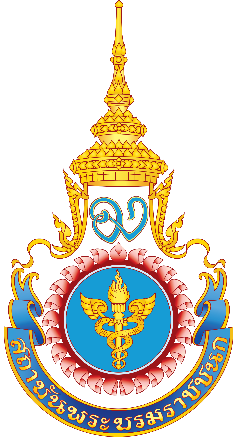 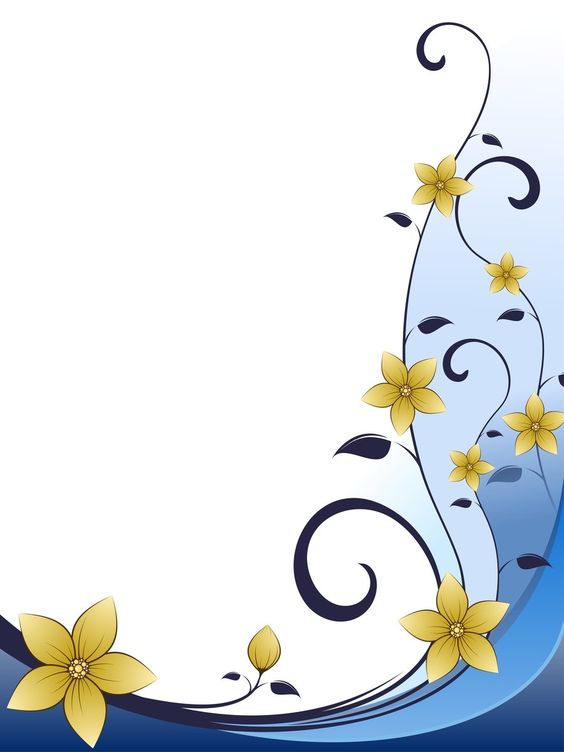 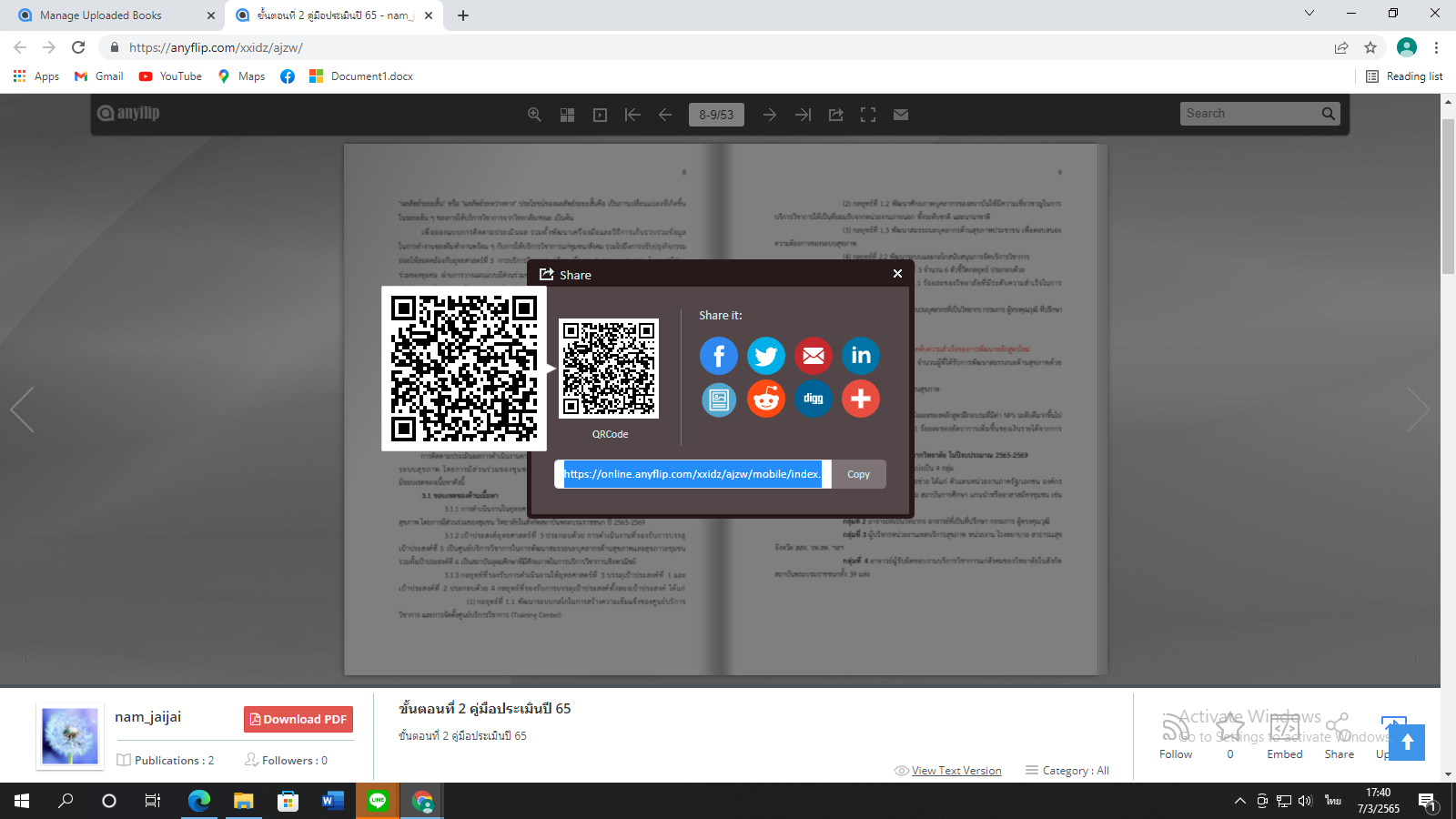 กองบริการวิชาการ สถาบันพระบรมราชชนกคำนำ	วัตถุประสงค์ของการจัดทำคู่มือการติดตามประเมินผลการดำเนินงานตามยุทธศาสตร์ของสถาบัน                    พระบรมราชชนกด้านการบริการวิชาการแก่สังคม  ซึ่งเป็นภารกิจหลักของสถาบันพระบรมราชชนกครั้งนี้                      เพื่อเป็นแนวทางการติดตามประเมินผลการดำเนินงานตามยุทธศาสตร์ที่ 3 การบริการวิชาการแก่สังคม                   เพื่อตอบสนองระบบสุขภาพ  โดยการมีส่วนร่วมของชุมชน   ซึ่งอาจารย์ของวิทยาลัยในสังกัดสถาบันพระบรมราชชนกสามารถนำไปใช้ประโยชน์ในขณะที่มีการดำเนินงานตามยุทธศาสตร์ดังกล่าว โดยคู่มือฉบับนี้                      จะช่วยให้อาจารย์ที่ผู้รับผิดชอบภารกิจการให้บริการวิชาการแก่สังคม มีเครื่องมือสำหรับการเก็บรวบรวม วิเคราะห์ข้อมูล/ประมวลผลของการดำเนินงานตามแผนยุทธศาสตร์ด้านการบริการวิชาการแก่สังคม                        เพื่อตอบสนองระบบสุขภาพ  โดยการมีส่วนร่วมของชุมชน  อันจะนำไปสู่ชุดข้อมูลระบุความก้าวหน้า                       ในการดำเนินงานตามยุทธศาสตร์ที่ 3 การบริการวิชาการแก่สังคม เพื่อตอบสนองระบบสุขภาพ                               โดยการมีส่วนร่วมของชุมชน  ซึ่งคณะผู้บริหาร อาจารย์ และผู้เกี่ยวข้องในการให้บริการวิชาการแก่สังคม                   จะนำข้อมูลที่ได้สะท้อนการดำเนินงานไปสู่การปรับปรุงผลการดำเนินงานตามยุทธศาสตร์ของการให้บริการวิชาการแก่สังคมในอนาคตต่อไป  										กองบริการวิชาการ						สถาบันพระบรมราชชนกกุมภาพันธ์ 2565สารบัญ1. เกริ่นนำ	สถาบันพระบรมราชชนก(สบช.) เป็นสถาบันอุดมศึกษาในสังกัดกระทรวงสาธารณสุข ที่มีสถานะ                   เป็นนิติบุคคลและมีวิสัยทัศน์คือ “สถาบันอุดมศึกษาเฉพาะทางด้านวิทยาศาสตร์สุขภาพชั้นนำของอาเซียนสร้างกำลังคนด้านสุขภาพเพื่อชุมชนสู่การพัฒนาที่ยั่งยืน” ด้วยพันธกิจ 7 ประการ ได้แก่ (1) ผลิตบัณฑิตและพัฒนาบุคลากรให้สอดคล้องกับแนวนโยบายแห่งรัฐเพื่อให้มีความรู้ ความสามารถทางวิชาการและทักษะ                    ในวิชาชีพ มีคุณธรรมจริยธรรม มีความสำนึกต่อสังคมและเพื่อให้มีศักยภาพในการเรียนรู้ด้วยตนเอง                     (2) จัดการศึกษา วิจัย ส่งเสริมสนับสนุนการวิจัย เพื่อสร้างหรือพัฒนาองค์ความรู้ และนำความรู้นั้น                            ไปใช้เพื่อประโยชน์ในการพัฒนาสังคมและประเทศชาติ (3) พัฒนาองค์ความรู้ด้านวิทยาศาสตร์สุขภาพ                      ให้มีมาตรฐานและคุณภาพทางวิชาการให้เป็นที่ยอมรับในระดับประเทศและนานาชาติ (4) ส่งเสริมให้                    เกิดโอกาสและเสมอภาคทางการศึกษาตามความต้องการของชุมชน (5) ให้บริการทางวิชาการแก่สังคม                  โดยเน้นความร่วมมือชุมชน (6) ให้บริการด้านการแพทย์และการสาธารณสุข และ(7) ส่งเสริมและทะนุบำรุงศิลปะและวัฒนธรรม           ในระหว่าง ปี 2565-2569 สถาบันพระบรมราชชนก (สบช.)  ได้พัฒนายุทธศาสตร์ของสถาบัน                   พระบรมราชชนก  สำหรับใช้เป็นกรอบการดำเนินงานให้บรรลุพัทธกิจดังกล่าวไว้ 4 ยุทธศาสตร์  ได้แก่	ยุทธศาสตร์ที่ 1. การผลิตกำลังคนด้านสุขภาพที่มีคุณภาพตามมาตรฐานสากล สอดคล้องกับความต้องการของระบบสุขภาพ ชุมชน สังคม        	ยุทธศาสตร์ที่ 2. การสร้างองค์ความรู้และนวัตกรรมด้านสุขภาพเพื่อพัฒนาสุขภาวะของชุมชนและสังคมอย่างยั่งยืน     	ยุทธศาสตร์ที่ 3. การบริการวิชาการแก่สังคมเพื่อตอบสนองระบบสุขภาพ โดยการมีส่วนร่วมของชุมชน	ยุทธศาสตร์ที่ 4. การบริหารจัดการสู่องค์กรสมรรถนะสูงภายใต้หลักธรรมาภิบาลจากยุทธศาสตร์ดังกล่าว กองบริการวิชาการ  สถาบันพระบรมราชชนก เป็นหน่วยงานภายในของสถาบันพระบรมราชชนก เป็นหน่วยงานภายในที่รับผิดชอบการขับเคลื่อนยุทธศาสตร์ที่ 3 การบริการวิชาการแก่สังคมเพื่อตอบสนองระบบสุขภาพ  โดยการมีส่วนร่วมของชุมชน  ในปี 2565-2569 ทั้งนี้ กองบริการวิชาการสถาบันพระบรมราชชนกได้กำหนดเป้าประสงค์ที่รองรับการขับเคลื่อนยุทธศาสตร์ที่ 3 การบริการวิชาการแก่สังคมเพื่อตอบสนองระบบสุขภาพ  โดยการมีส่วนร่วมของชุมชน ไว้ จำนวน 2 เป้าหมาย ได้แก่ เป้าประสงค์ที่ 1 เป็นศูนย์บริการวิชาการในการพัฒนาสมรรถนะบุคลากรด้านสุขภาพและสุขภาวะชุมชน เป้าประสงค์ที่ 2 เป็นสถาบันอุดมศึกษาที่มีศักยภาพในการบริการวิชาการ ทั้งนี้ กองบริการวิชาการ  สถาบันพระบรมราชชนกได้กำหนดกลยุทธ์ที่รองรับการบรรลุเป้าประสงค์ที่ 1 เป็นศูนย์บริการวิชาการในการพัฒนาสมรรถนะบุคลากรด้านสุขภาพและสุขภาวะชุมชน ไว้ จำนวน                      3 กลยุทธ์  ได้แก่  กลยุทธ์ที่ 1.1 พัฒนาระบบและกลไกในการสร้างความเข้มแข็งของศูนย์บริการวิชาการและการจัดตั้งศูนย์บริการวิชาการ (Training Center)  กลยุทธ์ที่ 1.2 พัฒนาศักยภาพบุคลากรของสถาบันให้มีความเชี่ยวชาญในการบริการวิชาการ               ให้เป็นที่ได้รับการยอมรับจากหน่วยงานภายนอก ทั้งระดับชาติ และนานาชาติ  กลยุทธ์ที่ 1.3 พัฒนาสมรรถนะบุคลากรด้านสุขภาพประชาชน เพื่อตอบสนองความต้องการของระบบสุขภาพ  นอกจากนี้ กลยุทธ์ข้างต้นแล้ว  ยังมีกลยุทธ์ที่รองรับการบรรลุเป้าประสงค์ที่ 2 เป็นสถาบันอุดมศึกษาที่มีศักยภาพในการบริการวิชาการ  กองบริการวิชาการ สถาบันพระบรมราชชนกได้กำหนดกลยุทธ์ที่รองรับการบรรลุเป้าประสงค์ดังกล่าวไว้ จำนวน 1 กลยุทธ์ ได้แก่            กลยุทธ์ที่ 2.2 พัฒนาระบบและกลไกสนับสนุนการจัดบริการวิชาการ  กองบริการวิชาการ สถาบันพระบรมราชชนก ได้พัฒนาตัวชี้วัดที่ระบุความสำเร็จที่สืบเนื่องจาก                     การ ขับเคลื่อนยุทธศาสตร์ และนำกลยุทธ์ไปดำเนินการ และรายงานระดับความสำเร็จของการขับเคลื่อนยุทธศาสตร์ที่ 3  การบริการวิชาการแก่สังคมเพื่อตอบสนองระบบสุขภาพ โดยการมีส่วนร่วมของชุมชน                    ไว้จำนวน 6 ตัวชี้วัดกลยุทธ์ ได้แก่  1.ตัวชี้วัดกลยุทธ์ที่ 1.1.1 ร้อยละของวิทยาลัยที่มีระดับความสำเร็จในการเสริมสร้างความเข้มแข็ง       ของศูนย์บริการวิชาการ   2.ตัวชี้วัดกลยุทธ์ที่ 1.2.1 จำนวนบุคลากรที่เป็นวิทยากร กรรมการ ผู้ทรงคุณวุฒิ ที่ปรึกษา  			  1) ระดับชาติ			  2) ระดับนานาชาติ                                                                             3.ตัวชี้วัดกลยุทธ์ที่ 1.3.1 ระดับความสำเร็จของการพัฒนาหลักสูตรใหม่  4.ตัวชี้วัดกลยุทธ์ที่ 1.3.2 จำนวนผู้ที่ได้รับการพัฒนาสมรรถนะด้านสุขภาพด้วย สบช. โมเดล			 1) บุคลากรด้านสุขภาพ			 2) ชุมชน 5.ตัวชี้วัดกลยุทธ์ที่ 1.3.3 ร้อยละของหลักสูตรฝึกอบรมที่มีค่า NPS ระดับดีมากขึ้นไป 6.ตัวชี้วัดกลยุทธ์ที่ 2.2.1 ร้อยละของอัตราการเพิ่มขึ้นของเงินรายได้จากการบริการวิชาการจากการกำหนดตัวชี้วัดกลยุทธ์ทั้ง 6 ตัวชี้วัดกลยุทธ์ดังกล่าวข้างต้น  จะช่วยให้บุคลากร อาจารย์ ผู้บริหารของวิทยาลัย คณะ และสถาบันพระบรมราชชนก มีแนวทางสำหรับการพัฒนาสารสนเทศที่ระบุความสำเร็จหรือไม่สำเร็จ และผลลัพธ์ที่สืบเนื่องจากการให้บริการวิชาการแก่สังคมภายหลังจากการขับเคลื่อนยุทธศาสตร์ที่ 3 และมีการนำชุดข้อมูลตัวชี้วัดกลยุทธ์ดังกล่าวไปประโยชน์สำหรับการพัฒนาและปรับปรุงผลการให้บริการวิชาการในปีงบประมาณต่อไปได้ โดยบุคลากรและอาจารย์ที่ทำหน้าที่รับผิดชอบในการแปลงยุทธศาสตร์ที่ 3 การบริการวิชาการแก่สังคมเพื่อตอบสนองระบบสุขภาพ โดยการมีส่วนร่วมของชุมชน            ไปสู่การออกแบบกิจกรรม/โครงการที่ให้บริการวิชาการแก่สังคม เพื่อให้สอดคล้องกับตัวชี้วัดกลยุทธ์ที่ 1.1.1, 1.2.1, 1.3.1, 1.3.2 1.3.3  และ 2.2.1  รวมทั้งมีการนำแบบกรอกชุดข้อมูลสำหรับการเก็บรวบรวมชุดข้อมูลให้สอดคล้องกับตัวชี้วัดดังกล่าวได้  อันนำไปสู่การยกระดับผลลัพธ์ที่สืบเนื่องจาการการดำเนินงานตามยุทธศาสตร์ที่ 3  
 	ทั้งนี้ กองบริการวิชาการ  สถาบันพระบรมราชชนก ยังมีการประยุกต์แนวคิดการประเมินผล         แบบ Action Research Evaluation (ARE)  มาใช้ในการออกแบบการประเมินผลการดำเนินงานตามยุทธศาสตร์การให้บริการวิชาการแก่สังคม  เนื่องจากเป็นแนวคิดการประเมินผล ที่เอื้อให้ได้ชุดข้อมูลสารสนเทศ และนำชุดข้อมูลไปใช้สำหรับ การเรียนรู้และพัฒนาผลงานวิชาการของอาจารย์ ที่สืบเนื่องจากการให้บริการวิชาการในระหว่างปีงบประมาณ 2565-2569 ได้     2. กรอบแนวคิดของการติดตามประเมินผลการดำเนินงานตามยุทธศาสตร์ที่ 3 การบริการวิชาการแก่สังคมเพื่อตอบสนองระบบสุขภาพ โดยการมีส่วนร่วมของชุมชน          การติดตามประเมินผลครั้งนี้ เป็นการประยุกต์แนวคิดการติดตามประเมินตามยุทธศาสตร์ที่ 3                       การบริการวิชาการแก่สังคมเพื่อตอบสนองระบบสุขภาพ โดยการมีส่วนร่วมของชุมชน  ด้วยการประยุกต์กระบวนการวิจัยเชิงปฏิบัติการและการประเมินไปพร้อม ๆ กันของนายแพทย์อำนาจ  ศรีรัตนบัลล์(https://www.gotoknow.org/posts/657450) ภายใต้หลักคิด Plan…Act...Observe…Reflect and Evaluation” ซึ่งมุ่งเน้น การเรียนรู้ของอาจารย์ผู้รับผิดชอบงานบริการวิชาการแก่สังคมของวิทยาลัย/คณะ รวมถึงบุคลากรสาบวิชาการและสายสนับสนุนที่ร่วมให้บริการวิชาการ จะได้เรียนรู้ ผ่านขั้นตอนการติดตามประเมินผล 5 ขั้นตอน ได้แก่  	(1) เน้นผลลัพธ์ที่สืบเนื่องจากการให้บริการวิชาการแก่สังคมเป็นหลัก  	(2) กำหนดวัตถุประสงค์การติดตามประเมินผลเพื่อการเรียนรู้และพัฒนา  	(3) มีการใช้ชุดข้อมูลในระหว่างที่มีการดำเนินโครงการให้บริการวิชาการแก่สังคม   	(4) มีการติดตามประเมินผลอย่างต่อเนื่อง/หลายครั้งทั้งหมด 4 ไตรมาสต่อปี                    	(5) มีการออกแบบการติดตามประเมินแบบมีส่วนร่วมของผู้เกี่ยวข้องในการให้บริการวิชาการแก่สังคม อาทิ ผู้เข้ารับบริการวิชาการจากเขตบริการสุขภาพ 1-13 เขต เป็นต้น โดยที่อาจารย์ผู้รับผิดชอบงานบริการวิชาการแก่สังคมของวิทยาลัย/คณะ สามารถออกแบบกระบวนการเรียนรู้ในระหว่างที่มีการวางแผนงานติดตามประเมินผล และมีชุดข้อมูลที่สะท้อนความสำเร็จผลการดำเนินงานตามยุทธศาสตร์ที่ 3 การบริการวิชาการแก่สังคม เพื่อตอบสนองระบบสุขภาพ โดยการมีส่วนร่วมของชุมชน ซึ่งเป็นชุดข้อมูลที่ทำให้ผู้รับผิดชอบงานบริการวิชาการแก่สังคมได้บทเรียน และเกิดความรู้ใหม่ในระหว่างดำเนินงานตามยุทธศาสตร์ที่ 3          การบริการวิชาการแก่สังคมเพื่อตอบสนองระบบสุขภาพ โดยการมีส่วนร่วมของชุมชน ดังแผนภาพที่ 1แผนภาพที่ 1 วงจรการติดตามประเมินแบบ Action Research Evaluation: ARE     	จากแผนภาพที่ 1 แสดงการใช้แนวคิดการติดตามประเมินผลการดำเนินงานตามยุทธศาสตร์                  ผ่านกระบวนการติดตามและประเมินผล ซึ่งเกิดจากการประยุกต์ใช้แนวคิด Action Research Evaluation           ซึ่งเป็นการติดตามประเมินแบบมุ่งเน้นผลลัพธ์เป็นหลักเพื่อตอบโจทย์ตามวัตถุประสงค์ของการให้บริการวิชาการว่า หลักสูตรการอบรม/โครงการให้บริการวิชาการอะไรได้ผลลัพธ์? หลักสูตรการอบรม/โครงการให้บริการวิชาการอะไรไม่ได้ผล? เพราะเหตุใด? และผู้เกี่ยวข้องโครงการ/งานบริการวิชาการต้องทำความเข้าใจให้ตรงกันในเรื่องผลลัพธ์ของการให้บริการวิชาการ อาทิ ผลลัพธ์ที่สืบเนื่องจากการให้บริการวิชาการแก่สังคม หมายถึง การให้บริการวิชาการผ่านการสร้าง "ปัจจัยเอื้อต่อความสำเร็จของการให้บริการ" ได้แก่ การยกระดับความสำเร็จในการเสริมสร้างความเข้มแข็งของศูนย์บริการวิชาการ  เป็นเป้าหมายหรือ "ผลลัพธ์สุดท้าย"                  (หรือผลลัพธ์ระยะยาว) ทั้งนี้เนื่องจากการให้บริการวิชาการแก่สังคมของวิทยาลัย/คณะ  จะก่อให้                      การเปลี่ยนแปลงจนเกิดการยกระดับความเข้มแข็งของศูนย์บริการวิชาการ มักใช้เวลาค่อนข้างยาวนาน                 (เป็นที่มาของชื่อว่าผลลัพธ์ระยะยาว) วิทยาลัย/คณะ  สามารถแสดงให้เห็นการเปลี่ยนแปลงของการเสริมสร้างความเข้มแข็งของศูนย์บริการวิชาการ อาทิ การเปลี่ยนแปลงพฤติกรรมของผู้ให้บริการวิชาการ                     การนำชุดความรู้ไปใช้ประโยชน์ภายหลังจากชุมชนกลุ่มเป้าหมายมาเข้ารับบริการวิชาการจากวิทยาลัย/คณะ จึงเรียกว่า "ผลลัพธ์ระยะกลาง" หากมีการเปลี่ยนแปลงเกิดขึ้นกับกลุ่มเป้าหมายก่อนหน้านั้น จะได้ชื่อว่า "ผลลัพธ์ระยะสั้น" หรือ "ผลลัพธ์ระหว่างทาง" ประโยชน์ของผลลัพธ์ระยะสั้นคือ เป็นการเปลี่ยนแปลงที่เกิดขึ้นในระยะต้น ๆ ของการให้บริการวิชาการจากวิทยาลัย/คณะ เป็นต้น        	เพื่อออกแบบการติดตามประเมินผล รวมทั้งพัฒนาเครื่องมือและวิธีการเก็บรวบรวมข้อมูล              ในการทำงานของทีมทำงานพร้อม ๆ กับการให้บริการวิชาการแก่ชุมชน/สังคม รวมไปถึงการปรับปรุงกิจกรรมย่อยให้สอดคล้องกับยุทธศาสตร์ที่ 3  การบริการวิชาการแก่สังคมเพื่อตอบสนองระบบสุขภาพ  โดยการมีส่วนร่วมของชุมชน  ผ่านการวางแผนแบบมีส่วนร่วมของชุมชน/ประชากรกลุ่มเป้าหมาย การจัดทำคู่มือ/เครื่องมือสำหรับการเก็บรวบรวมข้อมูล และสะท้อนคิดจากการปฏิบัติงานให้แก่ทีมทำงาน  อีกทั้งจัดทำรายงานและ  ถอดบทเรียนผลการติดตามประเมินผลตามยุทธศาสตร์ที่ 3  การบริการวิชาการแก่สังคมเพื่อตอบสนองระบบสุขภาพ โดยการมีส่วนร่วมของชุมชน รวมทั้งให้ข้อเสนอแนะเชิงยุทธศาสตร์ในการพัฒนา/ยกระดับผลลัพธ์                ที่สืบเนื่องจากการดำเนินงานตามยุทธศาสตร์ที่ 3 การบริการวิชาการแก่สังคมเพื่อตอบสนองระบบสุขภาพ              โดยการมีส่วนร่วมของชุมชน  รวมทั้งเพื่อขยายผลชุดความรู้ความเชี่ยวชาญของอาจารย์ให้สามารถขยายผลได้ และแบบทวีคูณ  ซึ่งจะเอื้อต่อการตอบสนองความต้องการ/ความจำเป็นของการให้บริการวิชาการแก่สังคม                 แต่ละชุมชน/กลุ่มเป้าหมายได้มากยิ่งขึ้น เพื่อการยกระดับการนำความเชี่ยวชาญของอาจารย์ในวิทยาลัยสังกัดสถาบันพระบรมราชชนกไปใช้ประโยชน์ จนเกิดการเปลี่ยนแปลงพฤติกรรมบริการสุขภาพ/การดูแลตนเองของประชาชนในสังคมต่อไป  3. วัตถุประสงค์ของการประเมิน เพื่อติดตามประเมินผลการดำเนินงานตามยุทธศาสตร์การให้บริการวิชาการ แก่สังคมเพื่อตอบสนองระบบสุขภาพ โดยการมีส่วนร่วมของชุมชน ในระหว่างปี 2565-2569                                 4. ขอบเขตของเนื้อหาในคู่มือการติดตามประเมินผลการดำเนินงานตามยุทธศาสตร์การให้บริการวิชาการ                    แก่สังคมเพื่อตอบสนองระบบสุขภาพ โดยการมีส่วนร่วมของชุมชน ในระหว่างปี 2565-2569                                             การติดตามประเมินผลการดำเนินงานตามยุทธศาสตร์ที่ 3 การบริการวิชาการแก่สังคมเพื่อตอบสนองระบบสุขภาพ โดยการมีส่วนร่วมของชุมชน  วิทยาลัยในสังกัดสถาบันพระบรมราชชนกครั้งนี้                               มีขอบเขตของเนื้อหาดังนี้	4.1 ขอบเขตของด้านเนื้อหา		4.1.1 การดำเนินงานในยุทธศาสตร์ที่3 การบริการวิชาการแก่สังคมเพื่อตอบสนองระบบสุขภาพ โดยการมีส่วนร่วมของชุมชน วิทยาลัยในสังกัดสถาบันพระบรมราชชนก ปี 2565-2569              		4.1.2 เป้าประสงค์ยุทธศาสตร์ที่ 3 ประกอบด้วย การดำเนินงานที่รองรับการบรรลุเป้าประสงค์ที่ 5 เป็นศูนย์บริการวิชาการในการพัฒนาสมรรถนะบุคลากรด้านสุขภาพและสุขภาวะชุมชน รวมทั้งเป้าประสงค์ที่ 6 เป็นสถาบันอุดมศึกษาที่มีศักยภาพในการบริการวิชาการเชิงพาณิชย์4.1.3 กลยุทธ์ที่รองรับการดำเนินงานให้ยุทธศาสตร์ที่ 3 บรรลุเป้าประสงค์ที่ 1 และเป้าประสงค์ที่ 2 ประกอบด้วย 4 กลยุทธ์ที่รองรับการบรรลุเป้าประสงค์ทั้งสองเป้าประสงค์ ได้แก่                    
 			(1) กลยุทธ์ที่ 1.1 พัฒนาระบบกลไกในการสร้างความเข้มแข็งของศูนย์บริการวิชาการ และการจัดตั้งศูนย์บริการวิชาการ (Training Center) (2) กลยุทธ์ที่ 1.2 พัฒนาศักยภาพบุคลากรของสถาบันให้มีความเชี่ยวชาญในการบริการวิชาการให้เป็นที่ยอมรับจากหน่วยงานภายนอก ทั้งระดับชาติ และนานาชาติ             (3) กลยุทธ์ที่ 1.3 พัฒนาสมรรถนะบุคลากรด้านสุขภาพประชาชน เพื่อตอบสนองความต้องการของระบบสุขภาพ (4) กลยุทธ์ที่ 2.2 พัฒนาระบบและกลไกสนับสนุนการจัดบริการวิชาการ4.1.4 ตัวชี้วัดกลยุทธ์ในยุทธศาสตร์ที่ 3 จำนวน 6 ตัวชี้วัดกลยุทธ์ ประกอบด้วย  	(1) ตัวชี้วัดกลยุทธ์ที่ 1.1.1 ร้อยละของวิทยาลัยที่มีระดับความสำเร็จในการเสริมสร้างความเข้มแข็งของศูนย์บริการวิชาการ                   (2) ตัวชี้วัดกลยุทธ์ที่ 1.2.1 จำนวนบุคลากรที่เป็นวิทยากร กรรมการ ผู้ทรงคุณวุฒิ ที่ปรึกษา                     
 	1.2.1.1 ระดับชาติ  	1.2.1.2 นานาชาติ  (3) ตัวชี้วัดกลยุทธ์ที่ 13.1 ระดับความสำเร็จของการพัฒนาหลักสูตรใหม่ (4) ตัวชี้วัดกลยุทธ์ที่ 1.3.2 จำนวนผู้ที่ได้รับการพัฒนาสมรรถนะด้านสุขภาพด้วย สบช. โมเดล  	13.2.1 บุคลากรด้านสุขภาพ  	13.2.2 ชุมชน (5) ตัวชี้วัดกลยุทธ์ที่ 1.3.3 ร้อยละของหลักสูตรฝึกอบรมที่มีค่า NPS ระดับดีมากขี้นไป		 	(6) ตัวชี้วัดกลยุทธ์ที่ 2.2.1 ร้อยละของอัตราการเพิ่มขึ้นของเงินรายได้จากการให้บริการวิชาการ         3.2 ขอบเขตด้านประชากรและผู้รับบริการวิชาการจากวิทยาลัย ในปีงบประมาณ 2565-2569	3.2.1 ประชากรและกลุ่มผู้ให้ข้อมูลสำคัญ แบ่งเป็น 4 กลุ่ม 			กลุ่มที่ 1 ตัวแทนภาคีเครือข่าย ได้แก่ ตัวแทนหน่วยงานภาครัฐ/เอกชน องค์กรปกครองส่วนท้องถิ่น (อปท.) องค์กรภาคประชาสังคม สถาบันการศึกษา แกนนำหรืออาสาสมัครชุมชน เช่น                อ.ส.ม. กู้ชีพกู้ภัย เป็นต้น			กลุ่มที่ 2 บุคลากรที่เป็นวิทยากร อาจารย์ที่เป็นที่ปรึกษา กรรมการ ผู้ทรงคุณวุฒิ			กลุ่มที่ 3 ผู้บริหารหน่วยงานเขตบริการสุขภาพ หน่วยงาน โรงพยาบาล สาธารณสุขจังหวัด สสอ. รพ.สต. ฯลฯ			กลุ่มที่ 4 อาจารย์/บุคลากร ผู้รับผิดชอบงานบริการวิชาการแก่สังคมของวิทยาลัย    ในสังกัด สถาบันพระบรมราชชนกทั้ง 39 แห่งรายละเอียดตัวชี้วัดกลยุทธ์ประกอบด้วย : 	(1) ตัวชี้วัดกลยุทธ์ที่ 1.1.1 ร้อยละของวิทยาลัยที่มีระดับความสำเร็จในการเสริมสร้างความเข้มแข็งของศูนย์บริการวิชาการ         	(2) ตัวชี้วัดกลยุทธ์ที่ 1.1.2 จำนวนบุคลากรที่เป็นวิทยากร กรรมการ ผู้ทรงคุณวุฒิ ที่ปรึกษา                		   	   1.2.1.1 ระดับชาติ         	      		   	   1.2.1.2 นานาชาติ                          	(3) ตัวชี้วัดกลยุทธ์ที่ 1.3.1 ระดับความสำเร็จของการพัฒนาหลักสูตรใหม่                                                                                	(4) ตัวชี้วัดกลยุทธ์ที่ 1.3.2 จำนวนผู้ที่ได้รับการพัฒนาสมรรถนะด้านสุขภาพด้วย สบช. โมเดล                		      	   	   1.3.2.1 บุคลากรด้านสุขภาพ                                    	   	   1.3.2.2 ชุมชน 	(5) ตัวชี้วัดกลยุทธ์ที่ 1.3.3 ร้อยละของหลักสูตรฝึกอบรมที่มีค่า NPS ระดับดีมากขึ้นไป   	    	(6) ตัวชี้วัดกลยุทธ์ที่ 2.2.1 ร้อยละของอัตราการเพิ่มขึ้นของเงินรายได้จากการบริการวิชาการรายละเอียดตัวชี้วัดกลยุทธ์ที่ 1.1.1 ร้อยละของวิทยาลัยที่มีระดับความสำเร็จในการเสริมสร้างความเข้มแข็งของศูนย์บริการวิชาการ1. ประเด็นยุทธศาสตร์ที่ ๓ การบริการวิชาการแก่สังคมเพื่อตอบสนองระบบสุขภาพ โดยการมีส่วนร่วมของชุมชน2. กลยุทธ์ที่ 1.1  : พัฒนาระบบกลไกในการสร้างความเข้มแข็งของศูนย์บริการวิชาการและการจัดตั้งศูนย์บริการวิชาการ (Training Center)3. ตัวชี้วัดกลยุทธที่ 1.1.1 : ร้อยละของวิทยาลัยที่มีระดับความสำเร็จในการเสริมสร้างความเข้มแข็ง              ของศูนย์บริการวิชาการ 4. หน่วยวัด : 	2 ระดับ 1) ระดับวิทยาลัย หน่วยวัดเป็น ระดับความสำเร็จ 2) ระดับสถาบัน หน่วยวัดเป็น ร้อยละ5. คำอธิบาย: บริการวิชาการ หมายถึง การจัดฝึกอบรม สัมมนา และประชุมเชิงปฏิบัติการแบบเก็บค่าลงทะเบียน และแบบให้เปล่า งานค้นคว้า สำรวจ วิเคราะห์ ทดสอบ ตรวจสอบ วางระบบ วางแผน ออกแบบ ประดิษฐ์ งานเขียน หรืองานแปลทางวิชาการ งานที่ปรึกษาหรือให้คำปรึกษาทางวิชาการทางเทคนิคหรือวิชาชีพ รวมทั้งงานให้บริการวิชาการในลักษณะอื่นๆ ที่เป็นการขอความร่วมมือจากชุมชน ส่วนราชการ จังหวัด องค์การปกครองส่วนท้องถิ่น โรงเรียนหรือสถาบันอุดมศึกษาอื่นให้ช่วยบริการวิชาการและวิชาชีพ ทั้งนี้แม้ไม่อยู่ในแผนของสถาบัน ก็สามารถนําไปนับรวมเป็นผลงานได้ เมื่อมีหนังสือขอความร่วมมือที่ได้รับอนุมัติจากผู้อำนวยการ  คณบดี หรือผู้ที่ผู้อำนวยการ คณบดีมอบหมาย เป็นหลักฐานประกอบ ศูนย์บริการวิชาการ (Training Center) หมายถึง หน่วยงานในสังกัดสถาบันพระบรมราชชนก        ที่มุ่งให้การพัฒนาทรัพยากรมนุษย์ สร้างคน สร้างความรู้ สร้างคุณภาพ สร้างคุณธรรม โดยการประยุกต์ ถ่ายทอดเทคโนโลยี และนำองค์ความรู้ไปสู่ชุมชนและสังคมให้เข้มแข็งอย่างยั่งยืน โดยการให้บริการในการดำเนินการทางวิชาการ ได้แก่ การอบรม (Training) การประชุมเชิงปฏิบัติการ(Work shop) ระบบพี่เลี้ยง (Mentor) ระบบโค้ช (Coach) การเรียนรู้ทางไกล (E-learning) การให้คำปรึกษาด้านวิชาการและวิจัยแก่หน่วยงานภายในและภายนอก รวมถึงการบริการความรู้แบบให้เปล่า โดยความร่วมมือของสถาบันการศึกษา และภาคีเครือข่ายที่เกี่ยวข้อง ซึ่งการเผยแพร่ความรู้ ถ่ายทอดเทคโนโลยีแก่สังคมมีเป้าหมายสูงสุด คือ การส่งมอบความรู้สู่ชุมชนอย่างมีประสิทธิภาพและประสิทธิผล รวมทั้งเป็นแหล่งการหารายได้เพื่อสนับสนุน          การเรียนการสอนให้แก่วิทยาลัย การเสริมสร้างความเข้มแข็งของศูนย์บริการวิชาการ หมายถึง ระบบสนับสนุนทั้งคน เงิน และอุปกรณ์ ที่เป็นองค์ประกอบสำคัญที่ช่วยให้การดำเนินงานของศูนย์บริการวิชาการ ก่อเกิดการรวมตัว ร่วมใจร่วมพลัง ร่วมทำ และการเรียนรู้ร่วมกันของอาจารย์ผู้สอน ผู้บริหาร และบุคลากรวิชาชีพ บนพื้นฐานวัฒนธรรมความสัมพันธ์แบบกัลยาณมิตร มีวิสัยทัศน์ คุณค่า เป้าหมายและภารกิจร่วมกัน โดยทำงานร่วมกันแบบทีม    เป็นผู้นำร่วมกัน และผู้บริหารแบบผู้ดูแลสนับสนุน สู่การเรียนรู้และพัฒนาวิชาชีพเปลี่ยนแปลงคุณภาพ       ของอาจารย์ สู่คุณภาพการจัดการเรียนรู้ที่เน้นความสำเร็จหรือประสิทธิผลของผู้เรียนเป็นสำคัญ ก่อให้เกิดความสุขของการทำงานร่วมกันของสมาชิกในทีม ศูนย์การเรียนรู้นี้อาจอยู่ในสถานบริการ และ/หรือสถาบันการศึกษา ทั้งนี้อาจารย์ต้องพัฒนาตนเองด้านปฏิบัติการทางคลินิกที่สอดคล้องกับความเชี่ยวชาญรายสาขา และคุณสมบัติของอาจารย์และผู้สอนภาคทฤษฎีและภาคปฏิบัติตามที่สภาวิชาชีพกำหนดไว้ ซึ่งการเสริมสร้างความเข้มแข็งของศูนย์บริการวิชาการ โดยการสร้างความร่วมมือ (MOU: Memorandum of understanding) กับถาบันการศึกษาด้านสุขภาพทั้งในและต่างประเทศ รวมถึงหน่วยงานภาครัฐ และเอกชน  ที่ เกี่ยวข้องทุกภาคส่วน เพื่อ 1) พัฒนาบุคลากรด้านอาจารย์ที่เชี่ยวชาญพร้อมส่งมอบองค์ความรู้ที่หลากหลายสู่ชุมชน และสังคม 2) พัฒนาบุคลากรสุขภาพสหวิชาชีพให้มีความรู้ความสามารถพร้อมส่งมอบบริการสุขภาพ   ที่ได้มาตรฐานสู่ชุมชน และสังคม 3) พัฒนารูปแบบการให้บริการวิชาการที่หลากหลาย เช่น การอบรม (Training) การประชุมเชิงปฏิบัติการ(Work shop) ระบบพี่เลี้ยง (Mentor)ระบบโค้ช (Coach) การเรียนรู้ทางไกล (E-learning) และ การพัฒนา Application ต่างๆ เพื่อให้บริการความรู้แบบให้เปล่า เป็นต้น และ      4) สนับสนุนงบประมาณเพื่อการพัฒนาที่ต่อเนื่อง      	กำหนดเป็นระดับขั้นของความสำเร็จ (Milestone) แบ่งเกณฑ์การให้คะแนนเป็น ๕ ระดับ พิจารณาจากความก้าวหน้าของขั้นตอนการดำเนินงานตามเป้าหมายแต่ละระดับ ดังนี้เงื่อนไข : รายละเอียดการดำเนินงานระดับความสำเร็จของการเสริมสร้างความเข้มแข็งของศูนย์พัฒนาบุคลากร (Training Center) 6. สูตรการคำนวณ :	ไม่มี7. ตัวชี้วัด และค่าเป้าหมาย : 8. แหล่งข้อมูล/วิธีการจัดเก็บข้อมูล : เอกสารในการดำเนินการ 5 ขั้นตอน9. วิธีการประเมินผล : ระบบประเมินผลการสนับสนุนการพัฒนาศูนย์บริการวิชาการของวิทยาลัยที่เชื่อมโยงกับสถาบันพระบรมราชชนก 10. เอกสารสนับสนุน : แผนปฏิบัติการ(Action plan) การบริการวิชาการเชิงรุก ประกอบด้วย 1)Training need 2)Public training 3) Inhouse Training 4)บริการวิชาการแบบให้เปล่าเพื่อสังคมและชุมชน รวมถึงแผนให้บริการพัฒนาความเชี่ยวชาญบุคลากรด้านการสอน และแผนพัฒนาวัสดุ ครุภัณฑ์11. ผู้กำกับดูแลตัวชี้วัด: 	หน่วยงาน	กองบริการวิชาการรายละเอียดตัวชี้วัดกลยุทธ์ที่ 1.2.1 จำนวนบุคลากรที่เป็นวิทยากร กรรมการ ผู้ทรงคุณวุฒิ ที่ปรึกษา1. ประเด็นยุทธศาสตร์ที่ 3 การบริการวิชาการแก่สังคมเพื่อตอบสนองระบบสุขภาพ โดยการมีส่วนร่วมของชุมชน2. กลยุทธ์ที่   1.2 พัฒนาศักยภาพบุคลากรของสถาบันให้มีความเชี่ยวชาญในการบริการวิชาการให้เป็นที่ยอมรับจากหน่วยงานภายนอก ทั้งระดับชาติ และนานาชาติ3. ตัวชี้วัดกลยุทธ์ที่   1.2.1 จำนวนบุคลากรที่เป็นวิทยากร กรรมการ ผู้ทรงคุณวุฒิ ที่ปรึกษา12.1.1. ระดับชาติ    				12.1.2. ระดับนานาชาติ   4. หน่วยวัด :  จำนวนบุคลากรที่เป็นวิทยากร กรรมการ ผู้ทรงคุณวุฒิ ที่ปรึกษา5. คำอธิบาย :                   บุคลากร  หมายถึง  ผู้ที่ปฏิบัติงานในสังกัดสถาบันพระบรมราชชนกที่ปฏิบัติงานที่วิทยาลัย คณะ กอง  และสำนักงาน ทั้งสายวิชาการและสายสนับสนุน                    การบริการวิชาการแก่สังคม หมายถึง  การให้คำปรึกษาทางวิชาการ และถ่ายทอดองค์ความรู้             ที่เกิดขึ้นจากการจัดการเรียนการสอน การวิจัยและการสร้างนวัตกรรมแก่ภาครัฐ ภาคเอกชน ชุมชน และสังคม เพื่อนำความรู้ไปใช้ประโยชน์และส่งเสริมการเรียนรู้ของชุมชนกลุ่มเป้าหมาย                  ความเชี่ยวชาญในการบริการวิชาการ หมายถึง การเป็นวิทยากร กรรมการ/ ผู้ทรงคุณวุฒิ กรรมการวิทยานิพนธ์ระดับบัณฑิตศึกษา กรรมการสอบป้องกันวิทยานิพนธ์ของนักศึกษาระดับบัณฑิตศึกษา เป็นกรรมการ ที่ปรึกษาแผนงาน โครงการของหน่วยงานภายนอก ระดับชาติ นานาชาติ ของผู้ปฏิบัติงาน                 สถาบันพระบรมราชชนกทั้งบุคลากรสายวิชาการและสายสนับสนุน ที่ได้รับเชิญจากหน่วยงานภายนอกสถาบัน              พระบรมราชชนก6. สูตรการคำนวณ:ตัวชี้วัดและค่าเป้าหมาย : 8. แหล่งข้อมูลหรือวิธีการจัดเก็บข้อมูล :   กองบริการวิชาการ คณะและกองเทคโนโลยีดิจิทัลเพื่อการศึกษาและวิทยบริการ เก็บข้อมูล  โดยใช้ข้อมูลจากฐานข้อมูลผู้เชี่ยวชาญของสถาบันและวิทยาลัย 9. วิธีการประเมินผล : นับจำนวนบุคลากรที่เป็นวิทยากร กรรมการ ผู้ทรงคุณวุฒิ ที่ปรึกษา จากหน่วยงานภายนอกเทียบกับเกณฑ์10. เอกสารสนับสนุน :  	1. ฐานข้อมูลผู้เชี่ยวชาญในระบบฐานข้อมูลบุคลากรของสถาบันพระบรมราชชนก และวิทยาลัย2. หนังสือเชิญเป็นวิทยากร 11. ผู้กำกับดูแลตัวชี้วัด : กองบริการวิชาการรายละเอียดตัวชี้วัดกลยุทธ์ที่ 1.3.1 ระดับความสำเร็จของการพัฒนาหลักสูตรใหม่1. ประเด็นยุทธศาสตร์ที่ 3 การบริการวิชาการแก่สังคมเพื่อตอบสนองระบบสุขภาพ โดยการมีส่วนร่วมของชุมชน2. กลยุทธ์ที่ 1.3 : พัฒนาสมรรถนะบุคลากรด้านสุขภาพ/ประชาชน เพื่อตอบสนองความต้องการของระบบ                       สุขภาพ3. ตัวชี้วัดกลยุทธ์ที่ 1.3.1  : ระดับความสำเร็จของการพัฒนาหลักสูตรใหม่4. หน่วยวัด :  ระดับความสำเร็จใหม่5. คำอธิบาย : การพัฒนาหลักสูตร หมายถึง กระบวนการที่ประกอบไปด้วยการสร้างความร่วมมือ(MOU) ระหว่างองค์กรด้านสุขภาพและ/หรือสถาบันการศึกษา เกี่ยวกับการสร้างเนื้อหา วิชาการเพื่อดำเนินการพัฒนา 
ทั้งนี้รวมถึงการสร้างหลักสูตรใหม่ และหลักสูตรที่นำมาปรับปรุงให้ทันสมัย หลักสูตรใหม่ หมายถึง หลักสูตรที่พัฒนาใหม่ หรือหลักสูตรที่นำมาปรับปรุงเพื่อให้สอดคล้องกับความต้องการของระบบสุขภาพ (หลักสูตรตั้งแต่ 3 วัน ขึ้นไป)การนำไปใช้ หมายถึง การเผยแพร่หลักสูตรสู่การพัฒนาบุคลากรที่สอดคล้องกับระบบบริการสุขภาพ รวมถึงหลักสูตรด้านบริหาร และด้านสนับสนุนบริการสุขภาพของวิชาชีพด้านสุขภาพทุกระดับ ทั้งหลักสูตรการพัฒนาตามสมรรถนะวิชาชีพ และหลักสูตรการพัฒนาสมรรถนะตามความต้องการขององค์กรทั้งด้านวิชาการ และด้านบริหาร ด้วยรูปแบบการพัฒนาที่หลากหลาย เช่น อบรม, E-learning, ประชุม, คู่มือ ฯลฯระดับความสำเร็จของการพัฒนาหลักสูตรใหม่ และการนำไปใช้ หมายถึง การสนับสนุนและ/หรือ สร้างความร่วมมือทั้งใน และต่างประเทศระหว่างสถาบันการศึกษาใน/นอกสังกัดสถาบันพระบรมราชชนก และ/หรือ หน่วยงานที่เกี่ยวข้องกับระบบสุขภาพ ให้สามารถพัฒนาหลักสูตรในระบบสุขภาพที่ตอบสนองระบบบริการสุขภาพที่สอดคล้องกับความต้องการตามบริบทของพื้นที่ รวมถึงการเผยแพร่หลักสูตร ด้วยวิธีการต่างๆ โดยคิดเป็นระดับความสำเร็จของหลักสูตรที่ได้รับการพัฒนาตามแผนฯ และความร่วมมือกับสถาบันการศึกษา เมื่อเทียบกับเกณฑ์ที่กำหนด ๕ ระดับ 6. สูตรการคำนวณ: ไม่มี7. เกณฑ์การให้คะแนน:     	กำหนดเป็นระดับขั้นของความสำเร็จ (Milestone) แบ่งเกณฑ์การให้คะแนนเป็น ๕ ระดับ พิจารณาจากความก้าวหน้าของขั้นตอนการดำเนินงานตามเป้าหมายแต่ละระดับ ดังนี้8. แนวทางการประเมินผล : แบ่งเกณฑ์การประเมินเป็น 2 รอบ ได้แก่ รอบ 6 เดือน และ รอบ 12 เดือน ดังนี้8.1 การประเมินรอบ 6 เดือนแรก ประจำปีงบประมาณ พ.ศ. 2565 (ระหว่างวันที่ 1 ตุลาคม 25๖4 - 31 มีนาคม 2565)เกณฑ์การให้คะแนนรอบ 6 เดือน	8.2 การประเมินรอบ 12 เดือน ประจำปีงบประมาณ พ.ศ.2565 (ระหว่างวันที่ 1 ตุลาคม 2564 -                    30 กันยายน  2565)เกณฑ์การให้คะแนนรอบ 12 เดือน	9. ตัวชี้วัดและค่าเป้าหมาย : 10. แหล่งข้อมูลหรือวิธีการจัดเก็บข้อมูล : ระบบลงทะเบียนสถาบันพระบรมราชชนก11. วิธีการประเมินผล : จำนวนหลักสูตรที่ปรากฏในระบบลงทะเบียนของปีงบประมาณ ของทุกวิทยาลัยเชื่อมโยงกับสถาบันพระบรมราชชนก12. เอกสารสนับสนุน : ระบบรายงานหลักสูตรด้านวิทยาศาสตร์สุขภาพรายสาขา (Abstract & Full text) ของวิทยาลัยทุกแห่ง13. ผู้กำกับดูแลตัวชี้วัด:   กองบริการวิชาการรายละเอียดตัวชี้วัดกลยุทธ์ที่ 1.3.2 จำนวนผู้ที่ได้รับการพัฒนาสมรรถนะด้านสุขภาพด้วย สบช.โมเดล1. ประเด็นยุทธศาสตร์ที่ 3 การบริการวิชาการแก่สังคมเพื่อตอบสนองระบบสุขภาพ โดยการมีส่วนร่วมของชุมชน2. กลยุทธ์ที่ 1.3 : พัฒนาสมรรถนะบุคลากรด้านสุข ภาพประชาชน เพื่อตอบสนองความต้องการของระบบ                        สุขภาพ3. ตัวชี้วัดกลยุทธ์ที่ 1.3.2  : จำนวนผู้ที่ได้รับการพัฒนาสมรรถนะด้านสุขภาพด้วย สบช.โมเดล       			     1.3.2.1 บุคลากรด้านสุขภาพ       			     1.3.2.2 ชุมชน4. หน่วยวัด :  จำนวน5. คำอธิบาย : การพัฒนาสมรรถนะด้านสุขภาพ หมายถึง บุคลากรด้านสุขภาพในสังกัดสถาบันพระบรมราชชนก และชุมชนเป้าหมายในการให้บริการวิชาการแก่สังคมของหน่วยงานในสังกัดสถาบันพระบรมราชชนก ที่เข้ารับการพัฒนา ในรูปแบบต่างๆ ได้แก่ การอบรม การประชุม การสัมมนา การให้คำปรึกษา ตลอดจนการพัฒนานวัตกรรมในชุมชนที่ประชาชนมีส่วนร่วมในการพัฒนาสบช.โมเดล หมายถึง เครื่องมือคัดกรองภาวะสุขภาพ เพื่อเฝ้าระวังโรคของสถาบันพระบรมราชชนกตามแนวคิดการจัดการโรคไม่ติดต่อเรื้อรัง โดยเฉพาะโรคเบาหวานและความดันโลหิตสูง โดยให้ค่าระดับความรุนแรงของโรคตามสี จากกลุ่มปกติ ถึงกลุ่มป่วย และกลุ่มที่มีภาวะแทรกซ้อน ตามโมเดลดังนี้ 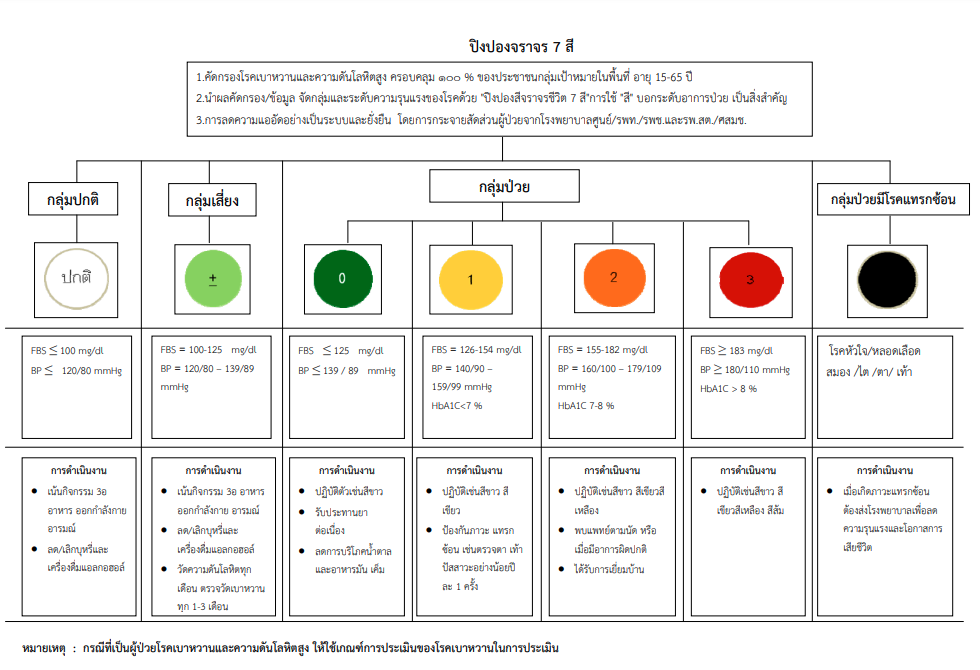 การพัฒนาสมรรถนะด้านสุขภาพด้วยสบช.โมเดล หมายถึง บุคลากรในสังกัดสถาบันพระบรมราชชนก   ที่ได้รับการคัดกรองภาวะสุขภาพ ด้วยเครื่องมือคัดกรองภาวะสุขภาพ “ปิงปองจราจร 7 สี” โดยกลุ่มป่วย ต้องเข้าระบบเฝ้าระวังภาวะสุขภาพโดยวิธีใดวิธีหนึ่ง ตลอดจนการได้รับการพัฒนา           และเฝ้าระวังไม่ให้เข้าสู่ภาวะกลุ่มป่วยที่มีภาวะแทรกซ้อนกลุ่มป่วยที่มีภาวะแทรกซ้อน ต้องได้รับการกระตุ้นเตือน และการให้คำปรึกษาด้านการดูแลรักษา       ที่ต่อเนื่อง และควรมีโปรแกรมติดตาม และเฝ้าระวังที่เกิดการมีส่วนร่วมอย่างเป็นรูปธรรม6. สูตรการคำนวณ : ไม่มี7. ตัวชี้วัดและค่าเป้าหมาย : 8. แหล่งข้อมูลหรือวิธีการจัดเก็บข้อมูล : ระบบลงทะเบียนสถาบันพระบรมราชชนก9. วิธีการประเมินผล : ระบบประเมินผลข้อมูลลงทะเบียนของสถาบันพระบรมราชชนกจำแนกสายวิชาชีพ   ทั้งบุคลากรสุขภาพ และชุมชนเป้าหมายของวิทยาลัย10. เอกสารสนับสนุน : ระบบรายงานผู้ที่ได้รับการพัฒนาของวิทยาลัยทุกแห่ง จำแนกเป็นสายวิชาชีพ        ทั้งบุคลากรสุขภาพ และชุมชนเป้าหมายของวิทยาลัย11. ผู้กำกับดูแลตัวชี้วัด:      กองบริการวิชาการ รายละเอียดตัวชี้วัดกลยุทธ์ที่ 1.3.3ร้อยละของหลักสูตรฝึกอบรมที่มีค่า NPS ในระดับดีมากขึ้นไป1. ประเด็นยุทธศาสตร์ที่ 3 การบริการวิชาการแก่สังคมเพื่อตอบสนองระบบสุขภาพ โดยการมีส่วนร่วมของชุม2. กลยุทธ์ที่ 1.3 : พัฒนาสมรรถนะบุคลากรด้านสุข ภาพประชาชน เพื่อตอบสนองความต้องการของระบบ                        สุขภาพ3. ตัวชี้วัดกลยุทธ์ที่ 1.3.3 : ร้อยละของหลักสูตรฝึกอบรมที่มีค่า NPS ในระดับดีมากขึ้นไป4. หน่วยวัด : ร้อยละ5. คำอธิบาย : หลักสูตรฝึกอบรม หมายถึง หัวข้อวิชา เนื้อหาสาระ วิธีการ กิจกรรม ประสบการณ์ ที่วิทยาลัย/คณะในสังกัดสถาบันพระบรมราชชนก จัดให้ผู้เข้ารับการฝึกอบรมเกิดการเปลี่ยนแปลงพฤติกรรมด้านความรู้ ทักษะ และทัศนคติ ไปในทิศทางที่ได้ตั้งวัตถุประสงค์ไว้ โดยหลักสูตรฝึกอบรมมีระยะเวลาอบรม ตั้งแต่ 1 เดือนขึ้นไปค่า NPS (Net Promoter Score) หมายถึง ผลการวัดระดับความพึงพอใจของผู้รับบริการและความซื่อสัตย์ของผู้เข้ารับการฝึกอบรม ซึ่งจะสะท้อนให้บุคลากรผู้จัดการฝึกอบรม ได้ทราบความซื่อสัตย์ของ                 ผู้เข้ารับการฝึกอบรม โดยผู้ใช้แบบประเมินด้วยคำถามเพียง 1 คำถาม เช่น “ท่านจะแนะนำให้ญาติหรือเพื่อนมาสมัครเข้ารับการฝึกอบรมมากน้อยเพียงใด” (คะแนนเต็ม 10) โดยจะมีคะแนนให้เลือกตั้งแต่ 0 ไปจนถึง 10  โดยที่ 0  หมายถึง ไม่มีทางเป็นไปได้  และ 10 หมายถึง เป็นไปได้อย่างแน่นอน และจากผลของคะแนนประเมินแบ่งกลุ่มผู้เข้ารับการฝึกอบรม ออกเป็น 3 กลุ่ม ดังนี้ กลุ่มที่ 1 ผู้ที่ให้คะแนนตั้งแต่ 0 – 6 คะแนน  เรียกว่ากลุ่ม Detractors  คือ ผู้ที่ไม่พึงพอใจในการ   เข้ารับการฝึกอบรมกลุ่มที่ 2 ผู้ที่ให้คะแนนตั้งแต่ 7 – 8 คะแนน  เรียกว่ากลุ่ม Passive คือ ผู้ที่พึงพอใจ แต่ถ้ามีหน่วยงานอื่นที่จัดฝึกอบรมดีกว่าก็พร้อมจะไปเข้ารับการฝึกอบรมที่อื่น กลุ่มที่ 3 ผู้ที่ให้คะแนนตั้งแต่ 9 – 10 คะแนน เรียกว่ากลุ่ม Promotors คือ ผู้ที่พึงพอใจมาก                     พร้อมสนับสนุนการดำเนินการของวิทยาลัยและพร้อมเข้ารับการฝึกอบรมอย่างแน่นอนระดับดีมาก หมายถึง ผลการคำนวณค่าคะแนน NPS ที่มีค่า 70 คะแนนขึ้นไป โดยนำเปอร์เซ็นต์     ของ Promotors – เปอร์เซ็นต์ของ Detractors และนำผลการคำนวณมาเทียบกับเกณฑ์ ดังต่อไปนี้ค่า NPS 	80 ขึ้นไป 		เท่ากับ	ดีเยี่ยมค่า NPS 	70 – 79.99 ขึ้นไป 	เท่ากับ	ดีมากค่า NPS 	60 – 69.99  ขึ้นไป 	เท่ากับ	ดีค่า NPS 	50 – 59.99  ขึ้นไป 	เท่ากับ	พอใช้ค่า NPS 	น้อยกว่า 50		เท่ากับ	ปรับปรุง6. สูตรหรือวิธีการคำนวณ : 6.1 สำหรับผู้จัดอบรม1. หาค่าคะแนน Promotors 	= 					=        2. หาค่าคะแนน Detractors	= 					=      	3. คำนวณคะแนน NPS 		= โดยนำ % Promotors – % Detractors =   		ค่า NPS			=           -    6.2 สำหรับผู้ประเมินยุทธศาสตร์      คำนวณร้อยละของหลักสูตรฝึกอบรมที่มีค่า NPS ในระดับดีมากขึ้นไป 					= หมายเหตุ  วิทยาลัยรายงานเฉพาะจำนวนหลักสูตรที่มีค่า NPS ในระดับ 70 ขึ้นไป และจำนวนหลักสูตรที่เปิดอบรมระยะเวลา 1 เดือนขึ้นไป7. ตัวชี้วัดและค่าเป้าหมาย : 8. แหล่งข้อมูลหรือวิธีการจัดเก็บข้อมูล : คณะ วิทยาลัยในสังกัดสถาบันพระบรมราชชนก9. วิธีการประเมินผล : หน่วยจัดฝึกอบรม ประเมินผลหลังเสร็จสิ้นการให้ฝึกอบรมหรือบริการ โดยใช้แบบประเมินตามรูปแบบ NPS 10. เอกสารสนับสนุน : รายงานผลการประเมิน NPS รายไตรมาส11. ผู้กำกับดูแลตัวชี้วัด :	กองบริการวิชาการรายละเอียดตัวชี้วัดกลยุทธ์ที่ 1.3.3ร้อยละของอัตราการเพิ่มขึ้นของเงินรายได้จากการบริการวิชาการ1. ประเด็นยุทธศาสตร์ที่ 3 การบริการวิชาการแก่สังคมเพื่อตอบสนองระบบสุขภาพ โดยการมีส่วนร่วมของชุมชน2. กลยุทธ์ที่ 2.2 : พัฒนาระบบและกลไกสนับสนุนการจัดบริการวิชาการ3. ตัวชี้วัดกลยุทธ์ที่ 2.2.1 : ร้อยละของอัตราการเพิ่มขึ้นของเงินรายได้จากการบริการวิชาการ4. หน่วยวัด :  ร้อยละ5. คำอธิบาย : 				รายได้ หมายถึง รายรับของสถาบันพระบรมราชชนกที่ได้จากการดำเนินกิจกรรมการให้บริการวิชาการ 	การให้บริการวิชาการ หมายถึง การให้บริการของสถาบัน คณะ วิทยาลัย จากคณาจารย์ หรือบุคลากรของสถาบันพระบรมราชชนก โดยใช้ความรู้ ความสามารถ และความเชี่ยวชาญเชิงวิชาการ วิชาชีพ เพื่อให้บริการแก่ประชาชน ชุมชน บุคลากรจากส่วนราชการ รัฐวิสาหกิจ เอกชนในการปฏิบัติงาน 
โดยเก็บค่าลงทะเบียน ค่าธรรมเนียม หรือค่าจ้างจากการให้บริการในลักษณะ ดังต่อไปนี้การวิเคราะห์ การสำรวจ การทดสอบ การตรวจสอบ การประมวลผล การวางระบบ 
การให้คำปรึกษา แนะนำ การให้บริการเครื่องมือและอุปกรณ์การฝึกอบรม สัมมนา อภิปราย บรรยาย ประชุม ประชุมเชิงปฏิบัติการการวิจัย การค้นคว้า สำรวจ หรืองานบริการวิชาการอื่น ๆ6. สูตรการคำนวณ : ไม่มี7. ตัวชี้วัดและค่าเป้าหมาย : 8. แหล่งข้อมูลหรือวิธีการจัดเก็บข้อมูล : ระบบลงทะเบียน และระบบการเงินของสถาบันพระบรมราชชนก9. วิธีการประเมินผล : ระบบบริหารจัดการด้านหลักสูตรที่เปิดลงทะเบียน เชื่อมโยงระบบการเงินของสถาบัน10. เอกสารสนับสนุน : ระบบรายงานอิเล็กทรอนิกส์ด้านการเงินการคลัง11. ผู้กำกับดูแลตัวชี้วัด :  กองบริการวิชาการภาคผนวกแบบกรอกข้อมูลสำหรับการติดตามประเมินผลตามยุทธศาสตร์ที่ 3 การให้บริการวิชาการแก่สังคมเพื่อตอบสนองระบบสุขภาพ  โดยการมีส่วนร่วมของชุมชน ในระหว่างปี  2565-2569  จำนวน 6 ตัวชี้วัดกลยุทธ์ตัวชี้วัดกลยุทธที่ 1.1.1  ร้อยละของวิทยาลัยที่มีระดับความสำเร็จในการเสริมสร้างความเข้มแข็งของศูนย์บริการวิชาการ หน่วยวัด :  2 ระดับ 1) ระดับวิทยาลัย หน่วยวัดเป็น ระดับความสำเร็จ 2) ระดับสถาบัน หน่วยวัดเป็น ร้อยละระดับวิทยาลัยโปรดระบุหน่วยงาน.....................................................................โปรดระบุชื่อผู้รายงาน......................................ตำแหน่ง...........................เบอร์โทรติดต่อ.............คำอธิบาย บริการวิชาการ หมายถึง การจัดฝึกอบรม สัมมนา และประชุมเชิงปฏิบัติการแบบเก็บค่าลงทะเบียน และแบบให้เปล่า งานค้นคว้า สำรวจ วิเคราะห์ ทดสอบ ตรวจสอบ วางระบบ วางแผน ออกแบบ ประดิษฐ์ งานเขียน หรืองานแปลทางวิชาการ งานที่ปรึกษาหรือให้คำปรึกษาทางวิชาการทางเทคนิคหรือวิชาชีพ รวมทั้งงานให้บริการวิชาการในลักษณะอื่นๆ ที่เป็นการขอความร่วมมือจากชุมชน ส่วนราชการ จังหวัด องค์การปกครองส่วนท้องถิ่น โรงเรียนหรือสถาบันอุดมศึกษาอื่นให้ช่วยบริการวิชาการและวิชาชีพ ทั้งนี้แม้ไม่อยู่ในแผนของสถาบัน ก็สามารถนําไปนับรวมเป็นผลงานได้ เมื่อมีหนังสือขอความร่วมมือที่ได้รับอนุมัติจากผู้อำนวยการ / คณบดีหรือผู้ที่ผู้อำนวยการ / คณบดีมอบหมาย เป็นหลักฐานประกอบ ศูนย์บริการวิชาการ (Training Center) หมายถึง หน่วยงานในสังกัดสถาบันพระบรมราชชนก ที่มุ่งให้การพัฒนาทรัพยากรมนุษย์ สร้างคน สร้างความรู้ สร้างคุณภาพ สร้างคุณธรรม โดยการประยุกต์ ถ่ายทอดเทคโนโลยี และนำองค์ความรู้ไปสู่ชุมชนและสังคมให้เข้มแข็งอย่างยั่งยืน โดยการให้บริการในการดำเนินการทางวิชาการ ได้แก่ การอบรม (Training) การประชุมเชิงปฏิบัติการ(Work shop) ระบบพี่เลี้ยง (Mentor) ระบบโค้ช (Coach) การเรียนรู้ทางไกล (E-learning) การให้คำปรึกษาด้านวิชาการและวิจัยแก่หน่วยงานภายในและภายนอก รวมถึงการบริการความรู้แบบให้เปล่า โดยความร่วมมือของสถาบันการศึกษา และภาคีเครือข่ายที่เกี่ยวข้อง ซึ่งการเผยแพร่ความรู้ ถ่ายทอดเทคโนโลยีแก่สังคมมีเป้าหมายสูงสุด คือ การส่งมอบความรู้สู่ชุมชนอย่างมีประสิทธิภาพและประสิทธิผล   รวมทั้งเป็นแหล่งการหารายได้เพื่อสนับสนุนการเรียนการสอนให้แก่วิทยาลัย การเสริมสร้างความเข้มแข็งของศูนย์บริการวิชาการ หมายถึง ระบบสนับสนุนทั้งคน เงิน และอุปกรณ์ ที่เป็นองค์ประกอบสำคัญที่ช่วยให้การดำเนินงานของศูนย์บริการวิชาการ ก่อเกิดการรวมตัว ร่วมใจร่วมพลัง ร่วมทำ และการเรียนรู้ร่วมกันของอาจารย์ผู้สอน ผู้บริหาร และบุคลากรวิชาชีพ บนพื้นฐานวัฒนธรรมความสัมพันธ์แบบกัลยาณมิตร มีวิสัยทัศน์ คุณค่า เป้าหมายและภารกิจร่วมกัน โดยทำงานร่วมกันแบบทีม เป็นผู้นำร่วมกัน และผู้บริหารแบบผู้ดูแลสนับสนุน สู่การเรียนรู้และพัฒนาวิชาชีพเปลี่ยนแปลงคุณภาพของอาจารย์ สู่คุณภาพการจัดการเรียนรู้ที่เน้นความสำเร็จหรือประสิทธิผลของผู้เรียนเป็นสำคัญ ก่อให้เกิดความสุขของการทำงานร่วมกันของสมาชิกในทีม ศูนย์การเรียนรู้นี้อาจอยู่ในสถานบริการ และ/หรือสถาบันการศึกษา ทั้งนี้อาจารย์ต้องพัฒนาตนเองด้านปฏิบัติการทางคลินิกที่สอดคล้องกับความเชี่ยวชาญรายสาขา และคุณสมบัติของอาจารย์และผู้สอนภาคทฤษฎีและภาคปฏิบัติตามที่สภาวิชาชีพกำหนดไว้ ซึ่งการเสริมสร้างความเข้มแข็งของศูนย์บริการวิชาการ โดยการสร้างความร่วมมือ (MOU: Memorandum of understanding) กับถาบันการศึกษาด้านสุขภาพทั้งในและต่างประเทศ รวมถึงหน่วยงานภาครัฐ และเอกชนที่เกี่ยวข้องทุกภาคส่วน เพื่อ 1) พัฒนาบุคลากรด้านอาจารย์ที่เชี่ยวชาญพร้อมส่งมอบองค์ความรู้ที่หลากหลายสู่ชุมชน และสังคม 2) พัฒนาบุคลากรสุขภาพสหวิชาชีพให้มีความรู้ความสามารถพร้อมส่งมอบบริการสุขภาพที่ได้มาตรฐานสู่ชุมชน และสังคม 3) พัฒนารูปแบบการให้บริการวิชาการที่หลากหลาย เช่น การอบรม (Training) การประชุมเชิงปฏิบัติการ(Work shop) ระบบพี่เลี้ยง (Mentor)ระบบโค้ช (Coach) การเรียนรู้ทางไกล (E-learning) และ การพัฒนา Application ต่างๆ เพื่อให้บริการความรู้แบบให้เปล่า เป็นต้น และ 4) สนับสนุนงบประมาณเพื่อการพัฒนาที่ต่อเนื่อง      	กำหนดเป็นระดับขั้นของความสำเร็จ (Milestone) แบ่งเกณฑ์การให้คะแนนเป็น ๕ ระดับ พิจารณาจากความก้าวหน้าของขั้นตอนการดำเนินงานตามเป้าหมายแต่ละระดับ ดังนี้เงื่อนไข : รายละเอียดการดำเนินงานระดับความสำเร็จของการเสริมสร้างความเข้มแข็งของศูนย์พัฒนาบุคลากร (Training Center) โปรดทำเครื่องหมาย  ใน  ตามผลการดำเนินงานตัวชี้วัดกลยุทธ์ที่   1.2.1 จำนวนบุคลากรที่เป็นวิทยากร กรรมการ ผู้ทรงคุณวุฒิ ที่ปรึกษา12.1.1. ระดับชาติ12.1.2. ระดับนานาชาติ   โปรดระบุหน่วยงาน.....................................................................โปรดระบุชื่อผู้รายงาน..................................ตำแหน่ง.......................................เบอร์โทรติดต่อ.......................คำอธิบาย                   บุคลากร  หมายถึง  ผู้ที่ปฏิบัติงานในสังกัดสถาบันพระบรมราชชนกที่ปฏิบัติงานที่วิทยาลัย/คณะ/กอง /สำนักงานทั้งสายวิชาการและสายสนับสนุน                    การบริการวิชาการแก่สังคม หมายถึง  การให้คำปรึกษาทางวิชาการ และถ่ายทอดองค์ความรู้ ที่เกิดขึ้นจากการจัดการเรียนการสอน การวิจัยและการสร้างนวัตกรรมแก่ภาครัฐ ภาคเอกชน ชุมชน และสังคม เพื่อนำความรู้ไปใช้ประโยชน์และส่งเสริมการเรียนรู้ของชุมชนกลุ่มเป้าหมาย                  ความเชี่ยวชาญในการบริการวิชาการ หมายถึง การเป็นวิทยากร/กรรมการ/ ผู้ทรงคุณวุฒิ/กรรมการวิทยานิพนธ์นะระดับบัณฑิตศึกษา/กรรมการสอบป้องกันวิทยานิพนธ์ของนักศึกษาระดับบัณฑิตศึกษา เป็นกรรมการ/ที่ปรึกษาแผนงาน/โครงการของหน่วยงานภายนอกระดับชาติ/นานาชาติของผู้ปฏิบัติงานสถาบันพระบรมราชชนกทั้งบุคลากรสายวิชาการ/สายสนับสนุน ที่ได้รับเชิญจากหน่วยงานภายนอกสถาบันพระบรมราชชนก*หมายเหตุ กรุณาแนบ File สำเนาจดหมายเชิญ / ตำสั่งแต่งตั้งตัวชี้วัดกลยุทธ์ที่ 1.3.1  ระดับความสำเร็จของการพัฒนาหลักสูตรใหม่โปรดระบุหน่วยงาน.....................................................................โปรดระบุชื่อผู้รายงาน....................................ตำแหน่ง....................................เบอร์โทรติดต่อ.......................คำอธิบาย การพัฒนาหลักสูตร หมายถึง กระบวนการที่ประกอบไปด้วยการสร้างความร่วมมือ(MOU) ระหว่างองค์กรด้านสุขภาพและ/หรือสถาบันการศึกษา เกี่ยวกับการสร้างเนื้อหา วิชาการเพื่อดำเนินการพัฒนา 
ทั้งนี้รวมถึงการสร้างหลักสูตรใหม่ และหลักสูตรที่นำมาปรับปรุงให้ทันสมัย หลักสูตรใหม่ หมายถึง หลักสูตรที่พัฒนาใหม่ หรือหลักสูตรที่นำมาปรับปรุงเพื่อให้สอดคล้องกับความต้องการของระบบสุขภาพ (หลักสูตรตั้งแต่ 3 วัน ขึ้นไป)การนำไปใช้ หมายถึง การเผยแพร่หลักสูตรสู่การพัฒนาบุคลากรที่สอดคล้องกับระบบบริการสุขภาพ รวมถึงหลักสูตรด้านบริหาร และด้านสนับสนุนบริการสุขภาพของวิชาชีพด้านสุขภาพทุกระดับ ทั้งหลักสูตรการพัฒนาตามสมรรถนะวิชาชีพ และหลักสูตรการพัฒนาสมรรถนะตามความต้องการขององค์กรทั้งด้านวิชาการ และด้านบริหาร ด้วยรูปแบบการพัฒนาที่หลากหลาย เช่น อบรม, E-learning, ประชุม, คู่มือ ฯลฯระดับความสำเร็จของการพัฒนาหลักสูตรใหม่ หมายถึง การสนับสนุนและ/หรือ สร้างความร่วมมือทั้งใน และต่างประเทศระหว่างสถาบันการศึกษาใน/นอกสังกัดสถาบันพระบรมราชชนก และ/หรือ หน่วยงานที่เกี่ยวข้องกับระบบสุขภาพ ให้สามารถพัฒนาหลักสูตรในระบบสุขภาพที่ตอบสนองระบบบริการสุขภาพที่สอดคล้องกับความต้องการตามบริบทของพื้นที่ รวมถึงการเผยแพร่หลักสูตร ด้วยวิธีการต่างๆ โดยคิดเป็นระดับความสำเร็จของหลักสูตรที่ได้รับการพัฒนาตามแผนฯ และความร่วมมือกับสถาบันการศึกษา 
เมื่อเทียบกับเกณฑ์ที่กำหนด ๕ ระดับ โปรดทำเครื่องหมาย  ใน  ตามผลการดำเนินงานตัวชี้วัดกลยุทธ์ที่ 1.3.2 จำนวนผู้ที่ได้รับการพัฒนาสมรรถนะด้านสุขภาพด้วยสบช.โมเดล1.3.2.1 บุคลากรด้านสุขภาพ1.3.2.2 ชุมชนโปรดระบุหน่วยงาน.....................................................................โปรดระบุชื่อผู้รายงาน......................................ตำแหน่ง.......................................เบอร์โทรติดต่อ...................คำอธิบาย การพัฒนาสมรรถนะด้านสุขภาพ หมายถึง บุคลากรด้านสุขภาพในสังกัดสถาบันพระบรมราชชนก และชุมชนเป้าหมายในการให้บริการวิชาการแก่สังคมของหน่วยงานในสังกัดสถาบันพระบรมราชชนก ที่เข้ารับการพัฒนา ในรูปแบบต่างๆ ได้แก่ การอบรม การประชุม การสัมมนา การให้คำปรึกษา ตลอดจนการพัฒนานวัตกรรมในชุมชนที่ประชาชนมีส่วนร่วมในการพัฒนาสบช.โมเดล หมายถึง เครื่องมือคัดกรองภาวะสุขภาพ เพื่อเฝ้าระวังโรคของสถาบันพระบรมราชชนกตามแนวคิดการจัดการโรคไม่ติดต่อเรื้อรัง โดยเฉพาะโรคเบาหวานและความดันโลหิตสูง โดยให้ค่าระดับความรุนแรงของโรคตามสี จากกลุ่มปกติ ถึงกลุ่มป่วย และกลุ่มที่มีภาวะแทรกซ้อน ตามโมเดลดังนี้ การพัฒนาสมรรถนะด้านสุขภาพด้วยสบช.โมเดล หมายถึง บุคลากรในสังกัดสถาบันพระบรม               ราชชนก ที่ได้รับการคัดกรองภาวะสุขภาพ ด้วยเครื่องมือคัดกรองภาวะสุขภาพ “ปิงปองจราจร 7 สี” โดยกลุ่มป่วย ต้องเข้าระบบเฝ้าระวังภาวะสุขภาพโดยวิธีใดวิธีหนึ่ง ตลอดจนการได้รับการพัฒนา และเฝ้าระวังไม่ให้เข้าสู่ภาวะกลุ่มป่วยที่มีภาวะแทรกซ้อนกลุ่มป่วยที่มีภาวะแทรกซ้อน ต้องได้รับการกระตุ้นเตือน และการให้คำปรึกษาด้านการดูแลรักษาที่ต่อเนื่อง และควรมีโปรแกรมติดตาม และเฝ้าระวังที่เกิดการมีส่วนร่วมอย่างเป็นรูปธรรมตัวชี้วัดกลยุทธ์ที่ 1.3.3 : ร้อยละของหลักสูตรฝึกอบรมที่มีค่า NPS ในระดับดีมากขึ้นไปโปรดระบุหน่วยงาน.....................................................................โปรดระบุชื่อผู้รายงาน.....................................ตำแหน่ง....................................เบอร์โทรติดต่อ.......................คำอธิบาย  หลักสูตรฝึกอบรม หมายถึง หัวข้อวิชา เนื้อหาสาระ วิธีการ กิจกรรม ประสบการณ์ ที่วิทยาลัย/คณะในสังกัดสถาบันพระบรมราชชนก จัดให้ผู้เข้ารับการฝึกอบรมเกิดการเปลี่ยนแปลงพฤติกรรมด้านความรู้ ทักษะ และทัศนคติ ไปในทิศทางที่ได้ตั้งวัตถุประสงค์ไว้ โดยหลักสูตรฝึกอบรมมีระยะเวลาอบรม ตั้งแต่ 1 เดือนขึ้นไปค่า NPS (Net Promoter Score) หมายถึง ผลการวัดระดับความพึงพอใจของผู้รับบริการและความซื่อสัตย์ของผู้เข้ารับการฝึกอบรม ซึ่งจะสะท้อนให้บุคลากรผู้จัดการฝึกอบรม ได้ทราบความซื่อสัตย์ของ                 ผู้เข้ารับการฝึกอบรม โดยผู้ใช้แบบประเมินด้วยคำถามเพียง 1 คำถาม เช่น “ท่านจะแนะนำให้ญาติหรือเพื่อนมาสมัครเข้ารับการฝึกอบรมมากน้อยเพียงใด” (คะแนนเต็ม 10) โดยจะมีคะแนนให้เลือกตั้งแต่ 0 ไปจนถึง 10  โดยที่ 0  หมายถึง ไม่มีทางเป็นไปได้  และ 10 หมายถึง เป็นไปได้อย่างแน่นอน และจากผลของคะแนนประเมินแบ่งกลุ่มผู้เข้ารับการฝึกอบรม ออกเป็น 3 กลุ่ม ดังนี้ กลุ่มที่ 1 ผู้ที่ให้คะแนนตั้งแต่ 0 – 6 คะแนน เรียกว่ากลุ่ม Detractors  คือ ผู้ที่ไม่พึงพอใจในการ เข้ารับการฝึกอบรมกลุ่มที่ 2 ผู้ที่ให้คะแนนตั้งแต่ 7 – 8 คะแนน เรียกว่ากลุ่ม Passive คือ ผู้ที่พึงพอใจ แต่ถ้ามีหน่วยงานอื่นที่จัดฝึกอบรมดีกว่าก็พร้อมจะไปเข้ารับการฝึกอบรมที่อื่น กลุ่มที่ 3 ผู้ที่ให้คะแนนตั้งแต่ 9 – 10 คะแนน เรียกว่ากลุ่ม Promotors คือ ผู้ที่พึงพอใจมาก                     พร้อมสนับสนุนการดำเนินการของวิทยาลัยและพร้อมเข้ารับการฝึกอบรมอย่างแน่นอนระดับดีมาก หมายถึง ผลการคำนวณค่าคะแนน NPS ที่มีค่า 70 คะแนนขึ้นไป โดยนำเปอร์เซ็นต์ของ Promotors – เปอร์เซ็นต์ของ Detractors และนำผลการคำนวณมาเทียบกับเกณฑ์ ดังต่อไปนี้ค่า NPS 	80 ขึ้นไป 		เท่ากับ	ดีเยี่ยมค่า NPS 	70 – 79.99 ขึ้นไป 	เท่ากับ	ดีมากค่า NPS 	60 – 69.99  ขึ้นไป 	เท่ากับ	ดีค่า NPS 	50 – 59.99  ขึ้นไป 	เท่ากับ	พอใช้ค่า NPS 	น้อยกว่า 50		เท่ากับ	ปรับปรุงแบบรายงานค่า NPS จากหลักสูตรฝึกอบรมคำอธิบาย โปรดระบุข้อมูลในช่อง  ตามผลการประเมินการจัดอบรมของหน่วยงานท่าน1.ข้อมูลทั่วไป วิทยาลัย...............................................................................	ผู้รายงาน..............................................................................	วัน เดือน ปี ที่รายงาน..........................................................	รอบการดำเนินงาน	 1 ตุลาคม 2564 ถึง 31 มีนาคม 2565				 1 เมษายน 2565 ถึง 30 กันยายน 25652. ผลการดำเนินงานรวมจำนวนหลักสูตรทั้งหมดที่มีค่า NPS =  ในระดับ 70 (ดีมาก) ขึ้นไป =                      หลักสูตร รวมจำนวนหลักสูตรทั้งหมดที่ฝึกอบรม  =                      หลักสูตรแบบประเมินความพึงพอใจของผู้รับบริการแผนงาน / โครงการ / หลักสูตร.............................................................................................................................วัน / เดือน / ปี ....................................................       คำชี้แจง	โปรดทำเครื่องหมาย  ตัวเลขที่ตรงกับความต้องการของท่านภายหลังเข้ารับการประชุม/อบรมสัมมนาตอนที่ 1 ข้อมูลทั่วไปของผู้เข้ารับโครงการ/อบรม/สัมมนา1. หน่วยงาน................................................2. ตำแหน่ง         ผู้บริหาร	             อาจารย์		  ผู้สนับสนุนการปฏิบัติงาน (สายสนับสนุน)		  อื่นๆ (โปรดระบุ).......................................................................3. วุฒิการศึกษา	 ปริญญาตรี	 ปริญญาโท	 ปริญญาเอก	 อื่นๆ โปรดระบุ..............................4. อายุ (ปี) 	 ต่ำกว่า 30	 31-40	 41-50	 มากกว่า 50ตอนที่ 2 ความพึงพอใจของผู้รับบริการโปรดทำเครื่องหมาย  ตัวเลขตามความคิดเห็นของท่านเกี่ยวกับการแนะนำให้ผู้อื่นเข้ารับการสัมมนา/อบรม/ประชุม หมายเลขมีความหมายดังนี้ 1 - 6 = ไม่แนะนำ 7 – 8 = ไม่แน่ใจ  9 - 10 = แนะนำแน่นอน		      เมื่อท่านผ่านการอบรม / เข้ารับการพัฒนาครั้งนี้ ท่านคิดว่าจะแนะนำการประชุม/อบรม/สัมมนานี้ ให้กับคนที่ท่านรู้จักเพื่อให้เข้ารับการอบรม/พัฒนา/สัมมนาในระดับคะแนนเท่าใด    ☹    ☹    ☹    ☹   ☹    ☹    😐    😐    ☺    ☺	      1        2       3       4      5       6       7      8      9      10โปรดส่งคืนผู้จัด          ขอบคุณค่ะตัวชี้วัดกลยุทธ์ที่ 2.2.1  ร้อยละของอัตราการเพิ่มขึ้นของเงินรายได้จากการบริการวิชาการโปรดระบุหน่วยงาน.....................................................................โปรดระบุชื่อผู้รายงาน.......................ตำแหน่ง....................................เบอร์โทรติดต่อ...................คำอธิบาย 				รายได้ หมายถึง รายรับของสถาบันพระบรมราชชนกที่ได้จากการดำเนินกิจกรรมการให้บริการวิชาการ 	การให้บริการวิชาการ หมายถึง การให้บริการของสถาบัน คณะ วิทยาลัย จากคณาจารย์ หรือบุคลากรของสถาบันพระบรมราชชนก โดยใช้ความรู้ ความสามารถ และความเชี่ยวชาญเชิงวิชาการ วิชาชีพ เพื่อให้บริการแก่ประชาชน ชุมชน บุคลากรจากส่วนราชการ รัฐวิสาหกิจ เอกชนในการปฏิบัติงาน โดยเก็บค่าลงทะเบียน ค่าธรรมเนียม หรือค่าจ้างจากการให้บริการในลักษณะ ดังต่อไปนี้การวิเคราะห์ การสำรวจ การทดสอบ การตรวจสอบ การประมวลผล การวางระบบ 
การให้คำปรึกษา แนะนำ การให้บริการเครื่องมือและอุปกรณ์การฝึกอบรม สัมมนา อภิปราย บรรยาย ประชุม ประชุมเชิงปฏิบัติการการวิจัย การค้นคว้า สำรวจ หรืองานบริการวิชาการอื่น ๆระบุรายได้จากการให้บริการวิชาการในปีงบประมาณ 2564 (ต.ค.63 - ก.ย. 64)จำนวน			บาทระบุรายได้จากการให้บริการวิชาการในปีงบประมาณ 2565 (ต.ค.64 - ก.ย. 65)จำนวน			บาทสูตรการคำนวณ	                                                                                 =	อัตราเติบโตเพิ่มขึ้นของเงินรายได้   = แปลงค่ารายได้เป็นร้อยละ     =       	  X 100     =          %   ค่าร้อยละของรายได้ที่เพิ่มขี้นจาก	      =    	%	
ปีงบประมาณ 2564 ถึง ปีงบประมาณ 2565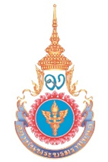 รายงานผลการดำเนินงานโครงการสัตว์ปลอดโรค คนปลอดภัย จากโรคพิษสุนัขบ้า ตามพระปณิธาน ศาสตราจารย์ ดร.สมเด็จพระเจ้าน้องนางเธอ เจ้าฟ้าจุฬาภรณวลัยลักษณ์ อัครราชกุมารี กรมพระศรีสวางควัฒน วรขัตติยราชนารี วิทยาลัย...................................................................ปีงบประมาณ 2565คำนำ	ด้วยศาสตราจารย์ ดร.สมเด็จพระเจ้าน้องนางเธอ เจ้าฟ้าจุฬาภรณวลัยลักษณ์ อัครราชกุมารี 
กรมพระศรีสวางควัฒน วรขัตติยราชนารี ทรงมีพระปณิธานเจริญรอยตามเบื้องพระยุคลบาทของพระบาทสมเด็จพระบรมชนกาธิเบศร มหาภูมิพลอดุลยเดชมหาราช บรมนาถบพิตร และสมเด็จพระนางเจ้าสิริกิติ์พระบรมราชินีนาถ พระบรมราชชนนีพันปีหลวง ในการดูแลทุกข์สุขของพสกนิกรชาวไทย รวมถึงสรรพชีวิตภายใต้ร่มพระบารมีให้ได้รับความผาสุก	อาศัยอำนาจตามคำสั่งที่ 214/2559 ลงวันที่ 29 กันยายน 2559 เรื่องแต่งตั้งอนุคณะกรรมการขับเคลื่อนการดำเนินงานโครงการสัตว์ปลอดโรค คนปลอดภัย จากโรคพิษสุนัขบ้า ตามพระปณิธานศาสตราจารย์ ดร.สมเด็จพระเจ้าน้องนางเธอ เจ้าฟ้าจุฬาภรณวลัยลักษณ์ อัครราชกุมารี กรมพระศรีสวางควัฒน วรขัตติยราชนารี ซึ่งมีปลัดกระทรวงสาธารณสุข เป็นประธานคณะอนุกรรมการด้านการเฝ้าระวัง ป้องกัน ควบคุม และดูแลรักษาโรคพิษสุนัขบ้าในคน โดยอธิการบดีสถาบันพระบรมราชชนก เป็นอนุกรรมการ	เพื่อให้การดำเนินงานประสบความสำเร็จ สถาบันพระบรมราชชนก โดยกองบริการวิชาการ 
กองส่งเสริมวิชาการและคุณภาพการศึกษา กองกิจการนักศึกษาและกิจการพิเศษ ร่วมกับคณะพยาบาลศาสตร์ คณะสาธารณสุขศาสตร์และสหเวชศาสตร์ และวิทยาลัยในสังกัดทุกแห่ง ได้จัดทำโครงการสัตว์ปลอดโรค     คนปลอดภัย จากโรคพิษสุนัขบ้า ตามพระปณิธาน ศาสตราจารย์ ดร.สมเด็จพระเจ้าน้องนางเธอ 
เจ้าฟ้าจุฬาภรณวลัยลักษณ์ อัครราชกุมารี กรมพระศรีสวางควัฒน วรขัตติยราชนารี ปี พ.ศ. 2565                     โดยมีการดำเนินงานร่วมกับหน่วยงานที่เกี่ยวข้อง และเพื่อให้เป็นแนวทางในการดำเนินงานโครงการ ฯ สถาบันพระบรมราชชนกจึงได้จัดทำแนวปฏิบัติเพื่อใช้ในการดำเนินงานโครงการสัตว์ปลอดโรค คนปลอดภัย 
จากโรคพิษสุนัขบ้า ตามพระปณิธาน ศาสตราจารย์ ดร.สมเด็จพระเจ้าน้องนางเธอ เจ้าฟ้าจุฬาภรณวลัยลักษณ์ อัครราชกุมารี กรมพระศรีสวางควัฒน วรขัตติยราชนารี ขึ้นเพื่อใช้เป็นแนวทางการดำเนินงานสำหรับวิทยาลัยในสังกัดสถาบันพระบรมราชชนกงานบริการวิชาการสารบัญ											  หน้า	- ความเป็นมาของการดำเนินโครงการสัตว์ปลอดโรค คนปลอดภัย จากโรคพิษสุนัขบ้า 	     1          ตามพระปณิธาน ศาสตราจารย์ ดร.สมเด็จพระเจ้าน้องนางเธอ เจ้าฟ้าจุฬาภรณวลัยลักษณ์           อัครราชกุมารี กรมพระศรีสวางควัฒน วรขัตติยราชนารี พ.ศ. 2563 – 2565	- วัตถุประสงค์ของโครงการ							     2	- การดำเนินโครงการ							     	     3	- การส่งรายงานผลการดำเนินงาน							     3	ความเป็นมาของการดำเนินโครงการ	ศาสตราจารย์ ดร.สมเด็จพระเจ้าน้องนางเธอ เจ้าฟ้าจุฬาภรณวลัยลักษณ์ อัครราชกุมารี 
กรมพระศรีสวางควัฒน วรขัตติยราชนารี ทรงมีพระปณิธาน เจริญรอยตามเบื้องพระยุคลบาทของพระบาทสมเด็จพระบรมชนกาธิเบศร มหาภูมิพลอดุลยเดชมหาราช บรมนาถบพิตร และสมเด็จพระนางเจ้าสิริกิติ์ พระบรมราชินีนาถ พระบรมราชชนนีพันปีหลวง ในการดูแลทุกข์สุขของพสกนิกรชาวไทย รวมถึงสรรพชีวิตภายใต้ร่มพระบารมีให้ได้รับความผาสุก ตราบจนทุกวันนี้ และขออัญเชิญพระกระแสรับสั่งเมื่อครั้ง
เสด็จทอดพระเนตร การดำเนินงานของศูนย์ดูแลสุนัขจรจัดของกองทัพเรือ ณ อำเภอสัตหีบ จังหวัดชลบุรี 
เมื่อวันที่ 30 เมษายน ๒๕๕๙ ว่า "ทรงห่วงใยปัญหาโรคพิษสุนัขบ้าที่เป็นปัญหาสำคัญของชาติ" และทรงมี
พระประสงค์ให้โรคพิษสุนัขบ้าหมดไปจากประเทศ โดยต้องค่อยเป็นค่อยไป สัตวแพทย์ควรมีบทบาทในการช่วยดำเนินการ	รัฐบาลได้น้อมรับใส่เกล้าฯ สนองพระปณิธาน และ ฯพณฯ นายกรัฐมนตรี ได้มีคำสั่งที่ ๒๑๔/๒๕๕๙ ลงวันที่ 29 กันยายน 2559 แต่งตั้งคณะกรรมการขับเคลื่อนการดำเนินโครงการสัตว์ปลอดโรค คนปลอดภัย จากโรคพิษสุนัขบ้า ตามพระปณิธาน ศาสตราจารย์ ดร.สมเด็จพระเจ้าลูกเธอ เจ้าฟ้าจุฬาภรณวลัยลักษณ์ 
อัครราชกุมารี และทรงมีพระกรุณาธิคุณรับเป็นประธานกรรมการ ฯ พร้อมพระเจ้าหลานเธอ พระองค์เจ้าศิริภาจุฑาภรณ์ ทรงรับเป็นรองประธาน ฯ เพื่อให้การขับเคลื่อนโครงการ ฯ เห็นผลเป็นรูปธรรม โดยมีองค์ประกอบ
ของคณะกรรมการจากสำนักนายกรัฐมนตรี กระทรวงสาธารณสุข กระทรวงเกษตรและสหกรณ์ กระทรวงมหาดไทย และกรม กอง ต่าง ๆ ที่เกี่ยวข้อง เพื่อเป็นการน้อมเกล้าจารึกพระเกียรติคุณที่ทรงมีต่อพสกนิกรชาวไทย และสรรพชีวิตเนื่องในโอกาสวันมหามงคลเฉลิมพระชนมพรรษา ๖o พรรษา 
ของศาสตราจารย์ ดร.สมเด็จพระเจ้าน้องนางเธอ เจ้าฟ้าจุฬาภรณวลัยลักษณ์ อัครราชกุมารี กรมพระศรีสวางควัฒน วรขัตติยราชนารี เมื่อวันที่ ๔ กรกฎาคม ๒๕๖๐ รัฐบาลเห็นสมควรดำเนินการโครงการสัตว์ปลอดโรค 
คนปลอดภัย จากโรคพิษสุนัขบ้า ตามพระปณิธานศาสตราจารย์ ดร.สมเด็จพระเจ้าน้องนางเธอ 
เจ้าฟ้าจุฬาภรณวลัยลักษณ์ อัครราชกุมารี กรมพระศรีสวางควัฒน วรขัตติยราชนารี เป็นการเผยเพร่พระเกียรติคุณให้ปรากฏสืบไป	เพื่อให้การดำเนินโครงการ ฯ เห็นผลเป็นรูปธรรม รัฐบาลจึงอาศัยอำนาจตามความในมาตรา 11 (6) แห่งพระราชบัญญัติระเบียบบริหารราชการแผ่นดิน พ.ศ. ๒๕๓๔ และที่แก้ไขเพิ่มเติม แต่งตั้งคณะกรรมการขับเคลื่อนการดำเนินโครงการสัตว์ปลอดโรค คนปลอดภัย จากโรคพิษสุนัขบ้า ตามพระปณิธาน ดร.สมเด็จ
พระเจ้าน้องนางเธอ เจ้าฟ้าจุฬาภรณวลัยลักษณ์ อัครราชกุมารี กรมพระศรีสวางควัฒน วรขัตติยราชนารี 
ซึ่งมีปลัดกระทรวงสาธารณสุขเป็นกรรมการ และอาศัยอำนาจตามคำสั่งสำนักนายกรัฐมนตรี ที่ ๒๑๔/2๕๕๙ 
ลงวันที่ ๒๙ กันยายน พ.ศ. ๒๕5๙ แต่งตั้งคณะอนุกรรมการขับเคลื่อนการดำเนินโครงการสัตว์ปลอดโรค 
คนปลอดภัย จากโรคพิษสุนัขบ้า ตามพระปณิธานศาสตราจารย์ ดร.สมเด็จพระเจ้าน้องนางเธอ 
เจ้าฟ้าจุฬาภรณวลัยลักษณ์ อัครราชกุมารี กรมพระศรีสวางควัฒน วรขัตติยราชนารี พร้อมทั้งจัดทำยุทธศาสตร์การดำเนินโครงการดังกล่าวโดยกระทรวงสาธารณสุขดำเนินการขับเคลื่อนยุทธศาสตร์ที่ ๓ ด้านการเฝ้าระวังป้องกันควบคุมโรค และดูแลรักษาโรคในคน	อธิการบดีสถาบันพระบรมราชชนก กระทรวงสาธารณสุข เป็นอนุกรรมการของคณะอนุกรรมการ
ด้านการเฝ้าระวัง ป้องกัน ควบคุม และดูแลรักษาโรคพิษสุนัขบ้าในคน ตามคำสั่ง ที่ 1/2559 ลงวันที่         4 ธันวาคม 2559 เรื่องแต่งตั้งคณะอนุกรรมการขับเคลื่อนการดำเนินโครงการสัตว์ปลอดโรค คนปลอดภัย จากโรคพิษสุนัขบ้า ตามพระปณิธานศาสตราจารย์ ดร.สมเด็จพระเจ้าลูกเธอ เจ้าฟ้าจุฬาภรณวลัยลักษณ์    อัครราชกุมารี สถาบันพระบรมราชชนก รับผิดชอบการดำเนินงานตามแผนบูรณาการโครงการสัตว์ปลอดโรค คนปลอดภัย จากโรคพิษสุนัขบ้า ตามพระปณิธานศาสตราจารย์ ดร.สมเด็จพระเจ้าน้องนางเธอ                  เจ้าฟ้าจุฬาภรณวลัยลักษณ์ อัครราชกุมารี กรมพระศรีสวางควัฒน วรขัตติยรชนารี ซึ่งมีทิศทางการดำเนินงานป้องกันควบคุมโรคพิษสุนัขบ้า ในปี 2๕๖๓ - ๒๕๖๘ ในกลยุทธ์ที่ ๒กลยุทธ์การป้องกันโรคพิษสุนัขบ้าในคน โดยมีกิจกรรม 2 กิจกรรม คือ การบูรณาการในการเรียนการสอน และการให้บริการสัตว์ปลอดโรคคนปลอดภัยในชุมชน โดยมีตัวชี้วัด 2 ตัวชี้วัดคือ 1. ร้อยละของวิทยาลัยที่มีการนำเนื้อหาเกี่ยวกับสัตว์ปลอดโรคคนปลอดภัยไปบูรณาการในรายวิชาที่เกี่ยวข้อง 2. จำนวนวิทยาลัยที่มีโครงการบริการวิชาการแก่สังคมเพื่อสัตว์ปลอดโรคคนปลอดภัยในชุมชน	สถาบันพระบรมราชชนก มีหน้าที่ในการผลิตบัณฑิตและพัฒนาบุคลากรให้สอดคล้องกับแนวนโยบายแห่งรัฐ เพื่อให้มีความรู้ ความสมารถทางวิชาการและทักษะในวิชาชีพ ให้บริการวิชาการแก่สังคม โดยเน้นความร่วมมือกับชุมชน ตามมาตรา ๘ (๑) และ (๕) แห่งพระราชบัญญัติสถาบันพระบรมราชชนก พ.ศ. ๒๕๖๒ กองบริการวิชาการ จึงได้จัดทำโครงการสัตว์ปลอดโรค คนปลอดภัย จากโรคพิษสุนัขบ้า        ตามพระปณิธานศาสตราจารย์ ดร.สมเด็จพระเจ้าน้องนางเธอ เจ้าฟ้าจุฬาภรณวลัยลักษณ์ อัครราชกุมารี           กรมพระศรีสวางควัฒน วรขัตติยราชนารี ปี พ.ศ. ๒5๖๓ - 2565 โดยมีกองบริการวิชาการ กองส่งเสริมวิชาการและคุณภาพการศึกษา กองกิจการนักศึกษาและกิจการพิเศษ คณะพยาบาลศาสตร์ คณะสาธารณสุขศาสตร์และสหเวชศาสตร์ วิทยาลัยในสังกัดสถาบันพระบรมราชชนก และภาคีเครือข่ายจากกระทรวงมหาดไทย กรมควบคุมโรค กรมสนับสนุนบริการสุขภาพ กรมปศุสัตว์ กระทรวงเกษตรและสหกรณ์ กรมการปกครองส่วนท้องถิ่น สมาคมสันนิบาตเทศบาลแห่งประเทศไทย สำนักงานสาธารณสุขจังหวัด คณะสัตวแพทยศาสตร์ มหาวิทยลัยเกษตรศาสตร์ ผู้เชี่ยวชาญที่เกี่ยวข้องในพื้นที่ และผู้เชี่ยวชาญโรคพิษสุนัขบ้าจากทุกหน่วยงาน ร่วมกันดำเนินการให้ความรู้เรื่องโรคพิษสุนัขบ้าสำหรับสถานศึกษาและชุมชน มีกิจกรรมการบูรณาการ การเรียนการสอนและการบริการวิชาการแก่สังคม และชุมชนเพื่อสัตว์ปลอดโรค คนปลอดภัยจากโรคพิษสุนัขบ้า และการให้ความรู้เรื่องโรคพิษสุนัขบ้าสำหรับประชาชนในชุมชน โดยเน้นชุมชนที่เป็นชุมชนเป้าหมายของวิทยาลัยที่เป็นพื้นที่เสี่ยง และเป็นพื้นที่เฝ้าระวังโรคพิษสุนัขบ้า เพื่อให้บรรลุวัตถุประสงค์ของโครงการสนองพระปณิธานในการกำจัดโรคพิษสุนัขบ้าให้หมดไปจากประเทศไทยวัตถุประสงค์ของโครงการ	๑. เพื่อพัฒนาศักยภาพประชาชนในพื้นที่เป้าหมาย พื้นที่เสี่ยง และพื้นที่เฝ้าระวัง มีความรู้ความเข้าใจในการเลี้ยงสุนัข ลดความเสี่ยงต่อการเกิดโรคพิษสุนัขบ้าทั้งในคนและสัตว์ กระตุ้นให้ประชาชนตื่นตัวต่อการควบคุมโรคพิษสุนัขบ้า และป้องกันควบคุมโรคพิษสุนัขบ้า	๒. เพื่อพัฒนาศักยภาพอาจารย์ บุคลากร และนักศึกษาในหน่วยงานสังกัดสถาบันพระบรมราชชนก 
ให้มีความรู้ ความเข้าใจ และป้องกันควบคุมโรคพิษสุนัขบ้าที่ทันสมัย	๓. เพื่อให้บริการทางวิชาการแก่ประชาชนและบุคลากร เกี่ยวกับ โรคพิษสุนัขบ้าแก่ชุมชนพื้นที่เป้าหมายของวิทยาลัยในสังกัดสถาบันพระบรมราชชนก	๔. เพื่อให้เกิดเครือข่ายความร่วมมือกับหน่วยงานภายในและภายนอกเพื่อให้บริการวิชาการแก่สังคมในการพัฒนาชุมชนให้มีความเข้มแข็งปลอดภัยจากโรคพิษสุนัขบ้าอย่างยั่งยืนการดำเนินโครงการ	1. การประชาสัมพันธ์โครงการ สถาบันพระบรมราชชนก ได้ดำเนินการประชาสัมพันธ์โครงการสัตว์ปลอดโรค คนปลอดภัย จากโรคพิษสุนัขบ้า ตามพระปณิธาน ศาสตราจารย์ ดร.สมเด็จพระเจ้าน้องนางเธอ เจ้าฟ้าจุฬาภรณวลัยลักษณ์ อัครราชกุมารี กรมพระศรีสวางควัฒน วรขัตติยราชนารี พ.ศ. 2563 – 2565 ผ่านเว็ปไซต์ ของสถาบันพระบรมราชชนก	2. วิทยาลัยกำหนดกรอบเวลาในการดำเนินงานแต่ละกิจกรรมของวิทยาลัยผ่านเว็ปไซต์ของสถาบันพระบรมราชชนก www.pi.ac.th	3. วิทยาลัยนำภาพกิจกรรมที่ไปดำเนินการกับชุมชนเป้าหมาย หรือ บูรณาการโรคพิษสุนัขบ้ากับการเรียนการสอน ประชาสัมพันธ์ผ่านเว็ปไซต์ของสถาบันพระบรมราชชนก www.pi.ac.th การส่งรายงานผลการดำเนินงาน	วิทยาลัยส่งรายงานผลการดำเนินงานโครงการสัตว์ปลอดโรค คนปลอดภัย จากโรคพิษสุนัขบ้า 
ตามพระปณิธาน ศาสตราจารย์ ดร.สมเด็จพระเจ้าน้องนางเธอ เจ้าฟ้าจุฬาภรณวลัยลักษณ์ อัครราชกุมารี 
กรมพระศรีสวางควัฒน วรขัตติยราชนารี ภายหลังการดำเนินกิจกรรมสิ้นสุดได้ที่เว็ปไซต์ของสถาบันพระบรมราชชนก www.pi.ac.th ในประเด็น		1. การเพิ่มสาระรายวิชาที่ทันสมัย เรื่องโรคพิษสุนัขบ้า		2. การจัดการเรียนการสอนที่มีการบูรณาการกับภารกิจอื่น		3. การบริการวิชาการแก่สังคมและชุมชน ฯลฯตัวอย่างเนื้อหาการเพิ่มสาระรายวิชาที่ทันสมัยเรื่องโรคพิษสุนัขบ้า1. ชื่อ-สกุล ผู้รายงาน2. สถานะของผู้รายงานที่เกี่ยวข้องกับรายวิชาที่เพิ่มสาระที่ทันสมัยเรื่องพิษสุนัขบ้า3. รายวิชาที่เพิ่มสาระที่ทันสมัยเรื่องโรคพิษสุนัขบ้า / ที่บูรณาการกับภารกิจอื่น4. หลักสูตร5. ปีการศึกษาที่มีการเรียนการสอนสำหรับรายวิชานี้6. รายชื่อคณาจารย์ที่สอน7. นักศึกษาชั้นปีที่ ..... จำนวนนักศึกษาที่ผ่านการเรียนการสอนในรายวิชานี้..........คน8. ผลที่เกิดขึ้นกับนักศึกษาตัวอย่างการจัดการเรียนการสอนที่มีการบูรณาการกับภารกิจอื่น1. ชื่อ-สกุล ผู้รายงาน2. สถานะของผู้รายงานที่เกี่ยวข้องกับการจัดการเรียนการสอน ที่มีการบูรณาการกับภารกิจอื่น3. รายวิชาที่มีการบูรณาการกับภารกิจอื่น4. ภารกิจที่บูรณาการ5. หลักสูตร6. ปีการศึกษาที่มีการเรียนการสอนสำหรับรายวิชานี้7. นักศึกษาชั้นปีที่.......8. รายชื่อคณาจารย์ที่สอน9. จำนวนนักศึกษาที่ผ่านการเรียนการสอนในรายวิชานี้.....คน10. ผลที่เกิดขึ้นกับนักศึกษา อาจารย์ และชุมชน1. วิทยาลัยประชุมร่วมกับชุมชนเป้าหมายเพื่อศึกษาสภาพปัญหาโรคพิษสุนัขบ้า ในชุมชน (ซึ่งควรเป็นปัญหาของชุมชน)*2. จัดทำโครงการเพื่อดำเนินการสัตว์ปลอดโรคคนปลอดภัยจากโรคพิษสุนัขบ้า3. จัดทำแผนการให้บริการเพื่อแก้ไขปัญหาโรคพิษสุนัขบ้าในชุมชนร่วมกับชุมชนและหน่วยงานที่เกี่ยวข้อง /ผู้เกี่ยวข้อง เช่น ปศุสัตว์ อบต/อปท อสม กำนัน ผู้ใหญ่บ้าน ฯลฯ4. ให้บริการเพื่อแก้ไขปัญหาโรคพิษสุนัขบ้าในชุมชนตามแผนที่วางไว้และควรมีหน่วยงานที่เกี่ยวข้องข้องร่วมดำเนินกิจกรรมร่วมด้วยเพื่อให้เกิดความยั่งยืน5. ติดตามการแก้ไขปัญหาโรคพิษสุนัขบ้าในชุมชนเป้าหมายเป็นระยะเพื่อให้คำปรึกษา / กระตุ้นให้เกิดการดำเนินงานที่ต่อเนื่อง6. ประเมินผลการดำเนินงานตามโครงการ ตามแบบรายงานผล การให้บริการวิชาการแก่สังคมแบบรายงานสรุปผลการเพิ่มสาระรายวิชาที่ทันสมัยวิทยาลัย.......................................................................................................................................................หลักสูตร.......................................................................................................................................................ชื่อวิชาที่เพิ่มสาระรายวิชา...........................................................................................................................นักศึกษาชั้นปีที่ .....................ภาคการศึกษา..................................ปีการศึกษา............................................ผลที่ได้รับ......................................................................................................................................................................................................................................................................................................................................................................................................................................................................................................................……………………………………………………………..(....................................................................)ผู้รายงาน........................................................ตำแหน่ง.........................................................แบบรายงานผลการให้บริการวิชาการแก่สังคม เกี่ยวกับโครงการสัตว์ปลอดโรค คนปลอดภัย จากโรคพิษสุนัขบ้า ตามพระปณิธานศาสตราจารย์ ดร.สมเด็จพระเจ้าน้องนางเธอ เจ้าฟ้าจุฬาภรณวลัยลักษณ์ อัครราชกุมารี กรมพระศรีสวางควัฒน วรขัตติยราชนารี1. ชื่อ-สกุล ผู้รายงาน2. สถานะผู้รายงานที่เกี่ยวข้องกับการบริการวิชาการแก่สังคม3. ชื่อโครงการที่ให้บริการวิชาการ4. ปัญหาของชุมชนที่เกี่ยวข้องกับโรคพิษสุนัขบ้า(อธิบายโดยสรุป)5. วัน/เดือน/ปี ที่ดำเนินกิจกรรม6. หน่วยงานที่เข้าร่วมดำเนินการ7. จำนวนอาจารย์ที่เข้าร่วมดำเนินการ (ขอให้แนบรายชื่อ - สกุล และสถานที่ปฏิบัติงานตามแบบฟอร์ม)8. จำนวนนักศึกษาที่เข้าร่วมดำเนินการ นักศึกษาหลักสูตร..........................	ชั้นปีที่ ..................จำนวน.....................คน	ชั้นปีที่ ..................จำนวน.....................คน	ชั้นปีที่ ..................จำนวน.....................คน	ชั้นปีที่ ..................จำนวน.....................คนกรณีมีนักศึกษามากกว่า 1 หลักสูตร พิมพ์เพิ่มได้9. จำนวนประชาชนในชุมชนที่เข้าร่วมดำเนินการ.................คน10. ผลการดำเนินงานตามโครงการ (อธิบายโดยสรุป)11. หมายเหตุ กรุณาแนบโครงการของวิทยาลัยร่วมด้วยแบบฟอร์มรายงานคณาจารย์ที่เข้าร่วมดำเนินโครงการสัตว์ปลอดโรค คนปลอดภัย จากโรคพิษสุนัขบ้า 
ตามพระปณิธานศาสตราจารย์ ดร.สมเด็จพระเจ้าน้องนางเธอ เจ้าฟ้าจุฬาภรณวลัยลักษณ์ 
อัครราชกุมารี กรมพระศรีสวางควัฒน วรขัตติยราชนารีโครงการ................................................................................................................สถานที่ดำเนินการ.................................................................................................วัน เดือน ปี ..........................................................................................................หน้าคำนำคำนำสารบัญสารบัญ1เกริ่นนำ42กรอบแนวคิดของการติดตามประเมิน63วัตถุประสงค์ของการติดตามประเมิน                                               84ขอบเขตการติดตามประเมินผลตามยุทธศาสตร์ที่ 3 การบริการวิชาการแก่สังคมเพื่อตอบสนองระบบสุขภาพ โดยการมีส่วนร่วมของชุมชน85รายละเอียดตัวชี้วัดกลยุทธ์ที่ 1.1.1 ร้อยละของวิทยาลัยที่มีระดับความสำเร็จในการเสริมสร้างความเข้มแข็งของศูนย์บริการวิชาการ               136รายละเอียดตตัวชี้วัดกลยุทธ์ที่ 1.2.1 จำนวนบุคลากรที่เป็นวิทยากร/กรรมการ ผู้ทรงคุณวุฒิ/เป็นที่ปรึกษา                1.2.1.1 ระดับชาติ                         1.2.1.2 นานาชาติ               167รายละเอียดตัวชี้วัดกลยุทธ์ที่ 1.3.1 ระดับความสำเร็จของการพัฒนาหลักสูตรใหม่188รายละเอียดตัวชี้วัดกลยุทธ์ที่ 1.3.2 จำนวนผู้ที่ได้รับการพัฒนาสมรรถนะด้านสุขภาพสอดคล้องกับระบบสุขภาพ                  1.3.2.1 บุคลากรด้านสุขภาพ                   1.3.2.2 ประชาชน219รายละเอียดตัวชี้วัดกลยุทธ์ที่ 1.3.3 ร้อยละของหลักสูตรฝึกอบรมที่มีค่า NPS ระดับดีมากขึ้นไป2312 รายละเอียดตัวชี้วัดกลยุทธ์ที่ 2.2.1 ร้อยละของอัตราการเพิ่มขึ้นของเงินรายได้จากการให้บริการวิชาการ             25ภาคผนวกภาคผนวกก Template แบบกรอกข้อมูลสำหรับการติดตามประเมินผลตามยุทธศาสตร์ที่ 3 การให้บริการวิชาการแก่สังคมเพื่อตอบสนองระบบสุขภาพ  โดยการมีส่วนร่วมของชุมชน ในระหว่างปี  2565 - 2569  จำนวน 6 ตัวชี้วัดกลยุทธ์28ขTemplate รายงานผลการดำเนินงานโครงการสัตว์ปลอดโรค คนปลอดภัย จากโรคพิษสุนัขบ้า ตามพระปณิธาน ศาสตราจารย์ ดร.สมเด็จพระเจ้าน้องนางเธอ เจ้าฟ้าจุฬาภรณวลัยลักษณ์ อัครราชกุมารี กรมพระศรีสวางควัฒน วรขัตติยราชนารี 39คTemplate รายงานภาพรวมตัวชี้วัด 6 ตัวชี้วัด 50ระดับคะแนนระดับขั้นตอนของความสำเร็จ (Milestone)ระดับขั้นตอนของความสำเร็จ (Milestone)ระดับขั้นตอนของความสำเร็จ (Milestone)ระดับขั้นตอนของความสำเร็จ (Milestone)ระดับขั้นตอนของความสำเร็จ (Milestone)ระดับคะแนนขั้นตอนที่ ๑ขั้นตอนที่ ๒ขั้นตอนที่ ๓ขั้นตอนที่ ๔ขั้นตอนที่ ๕๑๒๓๔๕ขั้นตอนรายละเอียดการดำเนินงาน1มีความร่วมมือ (MOU/MOA) กับสถาบันการศึกษาด้านสุขภาพทั้งใน และต่างประเทศ รวมถึงหน่วยงานภาครัฐ และเอกชนที่เกี่ยวข้องทุกภาคส่วน2มีแผนปฏิบัติการ(Action plan) การบริการวิชาการเชิงรุก ประกอบด้วย 1)Training need 2)Public training 3) Inhouse Training 4)บริการวิชาการแบบให้เปล่าเพื่อสังคมและชุมชน และ 5) แผนพัฒนาความเชี่ยวชาญอาจารย์ด้านการเรียนการสอน3การพัฒนาระบบสารสนเทศงานบริการวิชาการที่เชื่อมโยงกับสถาบันพระบรมราชชนก4รายงานผลการดำเนินงานการบริการวิชาการเชิงรุก และการพัฒนาระบบสารสนเทศงานบริการวิชาการ ส่งผลให้ศูนย์บริการวิชาการดำเนินงานได้อย่างเข้มแข็ง5มีการประเมินผลการสนับสนุนเพื่อเสริมสร้างความเข้มแข็งของศูนย์บริการวิชาการอย่างต่อเนื่องตัวชี้วัดข้อมูลพื้นฐานของตัวชี้วัด(Baseline)เป้าหมาย (Target) ของตัวชี้วัดตาม
ปีงบประมาณเป้าหมาย (Target) ของตัวชี้วัดตาม
ปีงบประมาณเป้าหมาย (Target) ของตัวชี้วัดตาม
ปีงบประมาณเป้าหมาย (Target) ของตัวชี้วัดตาม
ปีงบประมาณเป้าหมาย (Target) ของตัวชี้วัดตาม
ปีงบประมาณตัวชี้วัดข้อมูลพื้นฐานของตัวชี้วัด(Baseline)25652566256725682569ร้อยละของวิทยาลัยที่มีระดับความสำเร็จในการเสริมสร้างความเข้มแข็งของศูนย์บริการวิชาการ (คะแนนระดับ 5)N/A4050607080นับจำนวน บุคลากรสายวิชาการและสายสนับสนุนที่ได้รับเชิญเป็นกรรมการร่วมกับหน่วยงานภายนอกโดยแยกเป็น           ระดับชาติ               1. จำนวนบุคลากรสายวิชาการและสายสนับสนุนที่ได้รับเชิญเป็นวิทยากรจากหน่วยงานภายในประเทศ                2. จำนวนบุคลากรสายวิชาการและสายสนับสนุนที่เป็นกรรมการจากหน่วยงานภายในประเทศ                3.จำนวนบุคลากรสายวิชาการและสายสนับสนุนที่เป็นผู้ทรงคุณวุฒิจากหน่วยงานภายในประเทศ                4. จำนวนบุคลากรสายวิชาการและสายสนับสนุนที่เป็นที่ปรึกษาจากหน่วยงานภายในประเทศ           ระดับนานาชาติ                 1. จำนวนบุคลากรสายวิชาการและสายสนับสนุนที่ได้รับเชิญเป็นวิทยากรจากหน่วยงานต่างประเทศ                2. จำนวนบุคลากรสายวิชาการและสายสนับสนุนที่เป็นกรรมการจากหน่วยงานต่างประเทศ                3. จำนวนบุคลากรสายวิชาการและสายสนับสนุนที่เป็นผู้ทรงคุณวุฒิจากหน่วยงานต่างประเทศ                4. จำนวนบุคลากรสายวิชาการและสายสนับสนุนที่เป็นที่ปรึกษาจากหน่วยงานต่างประเทศตัวชี้วัดข้อมูลพื้นฐานของตัวชี้วัด (Baseline)เป้าหมาย (Target) ของตัวชี้วัดตามปีงบประมาณเป้าหมาย (Target) ของตัวชี้วัดตามปีงบประมาณเป้าหมาย (Target) ของตัวชี้วัดตามปีงบประมาณเป้าหมาย (Target) ของตัวชี้วัดตามปีงบประมาณเป้าหมาย (Target) ของตัวชี้วัดตามปีงบประมาณตัวชี้วัดข้อมูลพื้นฐานของตัวชี้วัด (Baseline)256525662567256825691.2.1 จำนวนบุคลากรที่เป็นวิทยากร กรรมการ/ผู้ทรงคุณวุฒิ/ ที่ปรึกษา                  1.2.1.1. ระดับชาติ.                                                     1.2.1.2. ระดับนานาชาติ   231112501327515300173251935021ขั้นตอนการดำเนินงานระดับขั้นตอนของความสำเร็จ (Milestone)ระดับขั้นตอนของความสำเร็จ (Milestone)ระดับขั้นตอนของความสำเร็จ (Milestone)ระดับขั้นตอนของความสำเร็จ (Milestone)ระดับขั้นตอนของความสำเร็จ (Milestone)ขั้นตอนการดำเนินงานขั้นตอนที่ ๑ขั้นตอนที่ ๒ขั้นตอนที่ ๓ขั้นตอนที่ ๔ขั้นตอนที่ ๕๑๒๓๔๕ค่าคะแนนที่ได้ค่าคะแนนที่ได้ค่าคะแนนที่ได้ค่าคะแนนที่ได้ค่าคะแนนที่ได้12345ขั้นตอนที่ 1-ขั้นตอนที่ 2-ขั้นตอนที่ 3ขั้นตอนการดำเนินงานการดำเนินงานค่าคะแนนที่ได้1สร้างความร่วมมือกับหน่วยงาน/องค์กร/สถาบันการศึกษาเฉพาะด้าน/เฉพาะทาง(MOU/MOA)1 คะแนน2แนวทาง/ยุทธศาสตร์การพัฒนาหลักสูตรรองรับระบบบริการสุขภาพ2 คะแนน3แผนปฏิบัติการด้านการพัฒนาหลักสูตร(แผนพัฒนา/ปรับปรุงหลักสูตร)2 คะแนนค่าคะแนนที่ได้ค่าคะแนนที่ได้ค่าคะแนนที่ได้ค่าคะแนนที่ได้ค่าคะแนนที่ได้12345ขั้นตอนที่ 1ขั้นตอนที่ 2ขั้นตอนที่ 3ขั้นตอนที่ 4ขั้นตอนที่ 5ขั้นตอนการดำเนินงานการดำเนินงานค่าคะแนนที่ได้1สร้างความร่วมมือกับหน่วยงาน/องค์กร/สถาบันการศึกษาเฉพาะด้าน/เฉพาะทาง(MOU/MOA)1 คะแนน2แนวทาง/ยุทธศาสตร์การพัฒนาหลักสูตรรองรับระบบบริการสุขภาพ1 คะแนน3แผนปฏิบัติการด้านการพัฒนาหลักสูตร(แผนพัฒนา/ปรับปรุงหลักสูตร)1 คะแนน4สนับสนุนเวทีการพัฒนาหลักสูตรรองรับระบบบริการสุขภาพ1 คะแนน5สนับสนุนการดำเนินงานเผยแพร่ และถ่ายทอดหลักสูตร1 คะแนนตัวชี้วัดข้อมูลพื้นฐานของตัวชี้วัด (Baseline)เป้าหมาย (Target) ของตัวชี้วัดตามปีงบประมาณเป้าหมาย (Target) ของตัวชี้วัดตามปีงบประมาณเป้าหมาย (Target) ของตัวชี้วัดตามปีงบประมาณเป้าหมาย (Target) ของตัวชี้วัดตามปีงบประมาณเป้าหมาย (Target) ของตัวชี้วัดตามปีงบประมาณตัวชี้วัดข้อมูลพื้นฐานของตัวชี้วัด (Baseline)25652566256725682569ระดับความสำเร็จของการพัฒนาหลักสูตรใหม่N/A23455ตัวชี้วัดข้อมูลพื้นฐานของตัวชี้วัด (Baseline)เป้าหมาย (Target) ของตัวชี้วัดตามปีงบประมาณเป้าหมาย (Target) ของตัวชี้วัดตามปีงบประมาณเป้าหมาย (Target) ของตัวชี้วัดตามปีงบประมาณเป้าหมาย (Target) ของตัวชี้วัดตามปีงบประมาณเป้าหมาย (Target) ของตัวชี้วัดตามปีงบประมาณตัวชี้วัดข้อมูลพื้นฐานของตัวชี้วัด (Baseline)25652566256725682569จำนวนผู้ที่ได้รับการพัฒนาสมรรถนะด้านสุขภาพสบช.โมเดล1.3.2.1 บุคลากรด้านสุขภาพ1.3.2.2 ชุมชนN/AN/A2,000202,500253,000303,500354,00040ตัวชี้วัดข้อมูลพื้นฐานของตัวชี้วัด (Baseline)เป้าหมาย (Target) ของตัวชี้วัดตามปีงบประมาณเป้าหมาย (Target) ของตัวชี้วัดตามปีงบประมาณเป้าหมาย (Target) ของตัวชี้วัดตามปีงบประมาณเป้าหมาย (Target) ของตัวชี้วัดตามปีงบประมาณเป้าหมาย (Target) ของตัวชี้วัดตามปีงบประมาณตัวชี้วัดข้อมูลพื้นฐานของตัวชี้วัด (Baseline)25652566256725682569ร้อยละของหลักสูตรฝึกอบรม
ที่มีค่า NPS ในระดับดีมากขึ้นไป657075808590ขั้นตอนการดำเนินงานเกณฑ์การให้คะแนน1อัตราเพิ่มร้อยละ 1  ของรายได้จากการให้บริการวิชาการของปีที่ผ่านมา2อัตราเพิ่มร้อยละ 2  ของรายได้จากการให้บริการวิชาการของปีที่ผ่านมา3อัตราเพิ่มร้อยละ 3  ของรายได้จากการให้บริการวิชาการของปีที่ผ่านมา4อัตราเพิ่มร้อยละ 4  ของรายได้จากการให้บริการวิชาการของปีที่ผ่านมา5อัตราเพิ่มร้อยละ 5  ของรายได้จากการให้บริการวิชาการของปีที่ผ่านมาตัวชี้วัดข้อมูลพื้นฐานของตัวชี้วัด (Baseline)เป้าหมาย (Target) ของตัวชี้วัดตามปีงบประมาณเป้าหมาย (Target) ของตัวชี้วัดตามปีงบประมาณเป้าหมาย (Target) ของตัวชี้วัดตามปีงบประมาณเป้าหมาย (Target) ของตัวชี้วัดตามปีงบประมาณเป้าหมาย (Target) ของตัวชี้วัดตามปีงบประมาณตัวชี้วัดข้อมูลพื้นฐานของตัวชี้วัด (Baseline)25652566256725682569ร้อยละของอัตราการเพิ่มของเงินรายได้จากการบริการวิชาการN/A55555ระดับคะแนนระดับขั้นตอนของความสำเร็จ (Milestone)ระดับขั้นตอนของความสำเร็จ (Milestone)ระดับขั้นตอนของความสำเร็จ (Milestone)ระดับขั้นตอนของความสำเร็จ (Milestone)ระดับขั้นตอนของความสำเร็จ (Milestone)ระดับคะแนนขั้นตอนที่ 1ขั้นตอนที่ 2ขั้นตอนที่ 3ขั้นตอนที่ 4ขั้นตอนที่ 512345ขั้นตอนรายละเอียดการดำเนินงาน1มีความร่วมมือ (MOU/MOA) กับสถาบันการศึกษาด้านสุขภาพทั้งใน และต่างประเทศ รวมถึงหน่วยงานภาครัฐ และเอกชนที่เกี่ยวข้องทุกภาคส่วน2มีแผนปฏิบัติการ(Action plan) การบริการวิชาการเชิงรุก ประกอบด้วย 1)Training need 2) Public training 3) Inhouse Training 4) บริการวิชาการแบบให้เปล่าเพื่อสังคมและชุมชน และ 5) แผนพัฒนาความเชี่ยวชาญอาจารย์ด้านการเรียนการสอน3การพัฒนาระบบสารสนเทศงานบริการวิชาการที่เชื่อมโยงกับสถาบันพระบรมราชชนก4รายงานผลการดำเนินงานการบริการวิชาการเชิงรุก และการพัฒนาระบบสารสนเทศงานบริการวิชาการ ส่งผลให้ศูนย์บริการวิชาการดำเนินงานได้อย่างเข้มแข็ง5มีการประเมินผลการสนับสนุนเพื่อเสริมสร้างความเข้มแข็งของศูนย์บริการวิชาการอย่างต่อเนื่องรายละเอียดการดำเนินงานผลการดำเนินงานตามขั้นตอนผลการดำเนินงานตามขั้นตอนผลการดำเนินงานตามขั้นตอนผลการดำเนินงานตามขั้นตอนผลการดำเนินงานตามขั้นตอนผลการดำเนินงานตามขั้นตอนผลการดำเนินงานตามขั้นตอนผลการดำเนินงานตามขั้นตอนผลการดำเนินงานตามขั้นตอนผลการดำเนินงานตามขั้นตอนผลการดำเนินงานตามขั้นตอนผลการดำเนินงานตามขั้นตอนรายละเอียดการดำเนินงานปี 2564ปี 2564ปี 2564ปี 2565ปี 2565ปี 2565ปี 2565ปี 2565ปี 2565ปี 2565ปี 2565ปี 2565รายละเอียดการดำเนินงานต.ค.พ.ย.ธ.ค.ม.ค.ก.พ.มี.ค.เม.ย.พ.ค.มิ.ย.ก.ค.ส.ค.ก.ย.ขั้นตอนที่ 1..................................ขั้นตอนที่ 2..................................ขั้นตอนที่ 3..................................ขั้นตอนที่ 4..................................ขั้นตอนที่ 5..................................รายละเอียดจำนวนบุคลากรสายวิชาการ (คน)จำนวนบุคลากรสายวิชาการ (คน)จำนวนบุคลากรสายวิชาการ (คน)จำนวนบุคลากรสายวิชาการ (คน)จำนวนบุคลากรสายวิชาการ (คน)จำนวนบุคลากรสายวิชาการ (คน)จำนวนบุคลากรสายวิชาการ (คน)จำนวนบุคลากรสายวิชาการ (คน)จำนวนบุคลากรสายวิชาการ (คน)จำนวนบุคลากรสายวิชาการ (คน)จำนวนบุคลากรสายวิชาการ (คน)จำนวนบุคลากรสายวิชาการ (คน)จำนวนบุคลากรสายสนับสนุน (คน)จำนวนบุคลากรสายสนับสนุน (คน)จำนวนบุคลากรสายสนับสนุน (คน)จำนวนบุคลากรสายสนับสนุน (คน)จำนวนบุคลากรสายสนับสนุน (คน)จำนวนบุคลากรสายสนับสนุน (คน)จำนวนบุคลากรสายสนับสนุน (คน)จำนวนบุคลากรสายสนับสนุน (คน)จำนวนบุคลากรสายสนับสนุน (คน)จำนวนบุคลากรสายสนับสนุน (คน)จำนวนบุคลากรสายสนับสนุน (คน)จำนวนบุคลากรสายสนับสนุน (คน)รายละเอียด256525652565256625662566256625662566256625662566256525652565256625662566256625662566256625662566ระดับชาติ1.จำนวนบุคลากรที่ได้รับเชิญเป็นวิทยากรจากหน่วยงานระดับชาติภายในประเทศต.ค.พ.ย.ธ.ค.ม.ค.ก.พ.มี.ค.เม.ย.พ.ค.มิ.ย.ก.ค.ส.ค.ก.ย.ต.ค.พ.ย.ธ.ค.ม.ค.ก.พ.มี.ค.เม.ย.พ.ค.มิ.ย.ก.ค.ส.ค.ก.ย.2.จำนวนบุคลากรที่เป็นกรรมการจากหน่วยงานระดับชาติภายในประเทศ3.จำนวนบุคลากรที่เป็นผู้ทรงคุณวุฒิจากหน่วยงานระดับชาติ ภายในประเทศ4.จำนวนบุคลากรที่เป็นที่ปรึกษาจากหน่วยงานระดับชาติภายในประเทศระดับนานาชาติ1.จำนวนบุคลากรที่ได้รับเชิญเป็นวิทยากรจากหน่วยงานต่างประเทศ2.จำนวนบุคลากรที่เป็นกรรมการจากหน่วยงานต่างประเทศ3.จำนวนบุคลากรที่เป็นผู้ทรงคุณวุฒิจากหน่วยงานต่างประเทศ4.จำนวนบุคลากรที่เป็นที่ปรึกษาจากหน่วยงานต่างประเทศรายละเอียดการดำเนินงานผลการดำเนินงานตามขั้นตอนผลการดำเนินงานตามขั้นตอนผลการดำเนินงานตามขั้นตอนผลการดำเนินงานตามขั้นตอนผลการดำเนินงานตามขั้นตอนผลการดำเนินงานตามขั้นตอนผลการดำเนินงานตามขั้นตอนผลการดำเนินงานตามขั้นตอนผลการดำเนินงานตามขั้นตอนผลการดำเนินงานตามขั้นตอนผลการดำเนินงานตามขั้นตอนผลการดำเนินงานตามขั้นตอนรายละเอียดการดำเนินงานปี 2564ปี 2564ปี 2564ปี 2565ปี 2565ปี 2565ปี 2565ปี 2565ปี 2565ปี 2565ปี 2565ปี 2565รายละเอียดการดำเนินงานต.ค.พ.ย.ธ.ค.ม.ค.ก.พ.มี.ค.เม.ย.พ.ค.มิ.ย.ก.ค.ส.ค.ก.ย.ขั้นตอนที่ 1.........................................ขั้นตอนที่ 2.........................................ขั้นตอนที่ 3.........................................ขั้นตอนที่ 4.........................................ขั้นตอนที่ 5.........................................วัน/เดือน/ปี ที่ดำเนินการกิจกรรมที่ดำเนินการระบุจำนวนผู้ได้รับการพัฒนา (คน)ระบุจำนวนผู้ได้รับการพัฒนา (คน)ระบุจำนวนผู้ได้รับการพัฒนา (คน)วัน/เดือน/ปี ที่ดำเนินการกิจกรรมที่ดำเนินการบุคลากร (คน)บุคลากร (คน)ชุมชน (จำนวน)วัน/เดือน/ปี ที่ดำเนินการกิจกรรมที่ดำเนินการสายวิชาการสายสนับสนุนระบุจำนวน
และชื่อชุมชนลำดับชื่อหลักสูตรที่จัดอบรมจำนวนผู้เข้ารับการอบรม (E)จำนวนคนกลุ่มPromotors (A)ค่าร้อยละกลุ่ม Promotors (B)จำนวนคนกลุ่ม Detractors (C)ค่าร้อยละกลุ่ม Detractors (D)ค่า NPS(B-D)ขั้นตอนการดำเนินงานเกณฑ์การให้คะแนน1อัตราเพิ่มร้อยละ 1  ของรายได้จากการให้บริการวิชาการของปีที่ผ่านมา2อัตราเพิ่มร้อยละ 2  ของรายได้จากการให้บริการวิชาการของปีที่ผ่านมา3อัตราเพิ่มร้อยละ 3  ของรายได้จากการให้บริการวิชาการของปีที่ผ่านมา4อัตราเพิ่มร้อยละ 4  ของรายได้จากการให้บริการวิชาการของปีที่ผ่านมา5อัตราเพิ่มร้อยละ 5  ของรายได้จากการให้บริการวิชาการของปีที่ผ่านมาระบุกิจกรรมที่ให้บริการวิชาการปีงบประมาณ 2565 (ระบุจำนวนเงิน)ปีงบประมาณ 2565 (ระบุจำนวนเงิน)ปีงบประมาณ 2565 (ระบุจำนวนเงิน)ปีงบประมาณ 2565 (ระบุจำนวนเงิน)ปีงบประมาณ 2565 (ระบุจำนวนเงิน)ปีงบประมาณ 2565 (ระบุจำนวนเงิน)ปีงบประมาณ 2565 (ระบุจำนวนเงิน)ปีงบประมาณ 2565 (ระบุจำนวนเงิน)ปีงบประมาณ 2565 (ระบุจำนวนเงิน)ปีงบประมาณ 2565 (ระบุจำนวนเงิน)ปีงบประมาณ 2565 (ระบุจำนวนเงิน)ปีงบประมาณ 2565 (ระบุจำนวนเงิน)ต.ค.พ.ย.ธ.ค.ม.ค.ก.พ.มี.ค.เม.ย.พ.ค.มิ.ย.ก.ค.ส.ค.ก.ย.รวมรวมรายได้ต.ค. - มี.ค. 65รวมรายได้ต.ค. - มี.ค. 65รวมรายได้ต.ค. - มี.ค. 65รวมรายได้เม.ย. - ก.ย. 65รวมรายได้เม.ย. - ก.ย. 65รวมรายได้เม.ย. - ก.ย. 65หัวข้อเนื้อหาวิธีการสอนวิธีการประเมินผลหน่วยที่...................เรื่อง........................หัวข้อย่อย:โรคพิษสุนัขบ้าลำดับชื่อ-สกุลสถานที่ปฏิบัติงาน               ภาคผนวก ค แนวทางรายงานผลการให้บริการวิชาการของวิทยาลัยในสังกัดสถาบันพระบรมราชชนกปี 2565               ภาคผนวก ค แนวทางรายงานผลการให้บริการวิชาการของวิทยาลัยในสังกัดสถาบันพระบรมราชชนกปี 2565               ภาคผนวก ค แนวทางรายงานผลการให้บริการวิชาการของวิทยาลัยในสังกัดสถาบันพระบรมราชชนกปี 2565               ภาคผนวก ค แนวทางรายงานผลการให้บริการวิชาการของวิทยาลัยในสังกัดสถาบันพระบรมราชชนกปี 2565               ภาคผนวก ค แนวทางรายงานผลการให้บริการวิชาการของวิทยาลัยในสังกัดสถาบันพระบรมราชชนกปี 2565               ภาคผนวก ค แนวทางรายงานผลการให้บริการวิชาการของวิทยาลัยในสังกัดสถาบันพระบรมราชชนกปี 2565               ภาคผนวก ค แนวทางรายงานผลการให้บริการวิชาการของวิทยาลัยในสังกัดสถาบันพระบรมราชชนกปี 2565               ภาคผนวก ค แนวทางรายงานผลการให้บริการวิชาการของวิทยาลัยในสังกัดสถาบันพระบรมราชชนกปี 2565               ภาคผนวก ค แนวทางรายงานผลการให้บริการวิชาการของวิทยาลัยในสังกัดสถาบันพระบรมราชชนกปี 2565               ภาคผนวก ค แนวทางรายงานผลการให้บริการวิชาการของวิทยาลัยในสังกัดสถาบันพระบรมราชชนกปี 2565               ภาคผนวก ค แนวทางรายงานผลการให้บริการวิชาการของวิทยาลัยในสังกัดสถาบันพระบรมราชชนกปี 2565               ภาคผนวก ค แนวทางรายงานผลการให้บริการวิชาการของวิทยาลัยในสังกัดสถาบันพระบรมราชชนกปี 2565วิทยาลัยชื่อโครงการวัตถุประสงค์โครงการกลุ่มเป้าหมายที่เข้ารับการบริการสถานที่จัดตัวชี้วัดกลยุทธ์ที่ 1.1.1 ร้อยละของวิทยาลัยที่มีระดับความสำเร็จในการเสริมสร้างความเข้มแข็งของศูนย์บริการวิชาการ               ตัวชี้วัดกลยุทธ์ที่ 1.2.1 จำนวนบุคลากรที่เป็นวิทยากร กรรมการ ผู้ทรงคุณวุฒิที่ปรึกษาตัวชี้วัดกลยุทธ์ที่ 1.3.1 ระดับความสำเร็จของการพัฒนาหลักสูตรใหม่ตัวชี้วัดกลยุทธ์ที่ 1.3.2 จำนวนผู้ที่ได้รับการพัฒนาสมรรถนะด้านสุขภาพด้วย สบช. โมเดลตัวชี้วัดกลยุทธ์ที่ 1.3.3 ร้อยละของหลักสูตรฝึกอบรมที่มีค่า NPS ระดับดีมากขึ้นไป   ตัวชี้วัดกลยุทธ์ที่ 2.2.1 ร้อยละของอัตราการเพิ่มขึ้นของเงินรายได้จากการให้บริการวิชาการ             หลักฐาน